+__________________________VP2 – HT    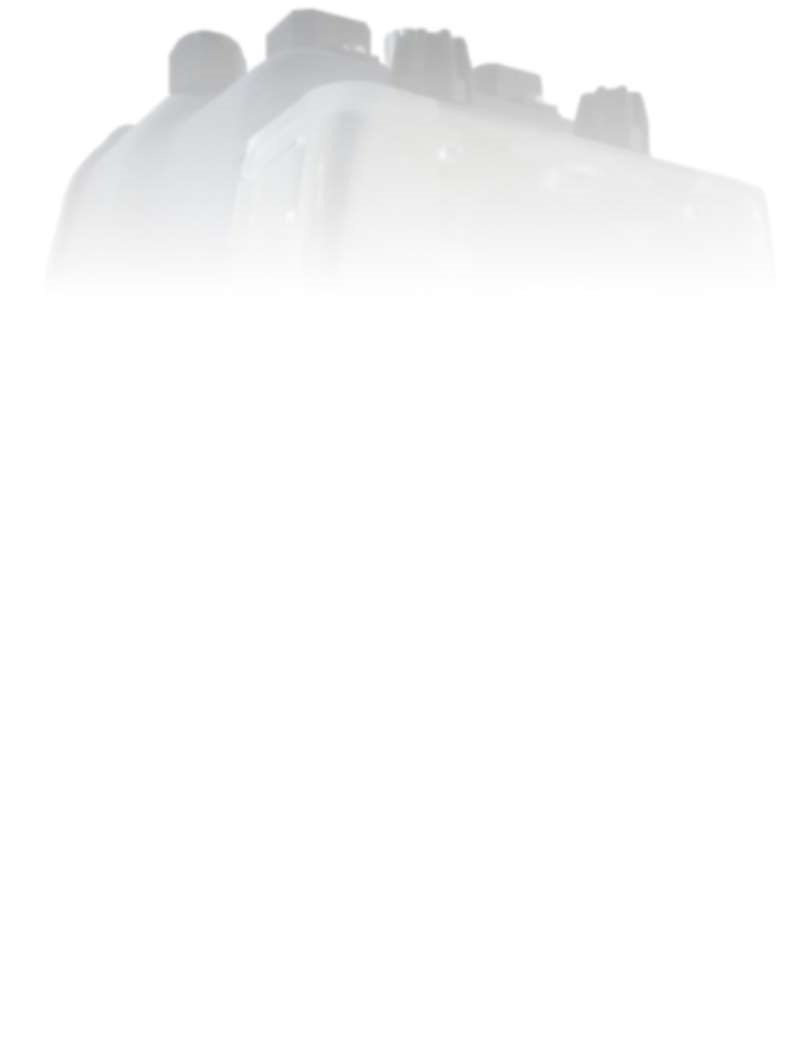 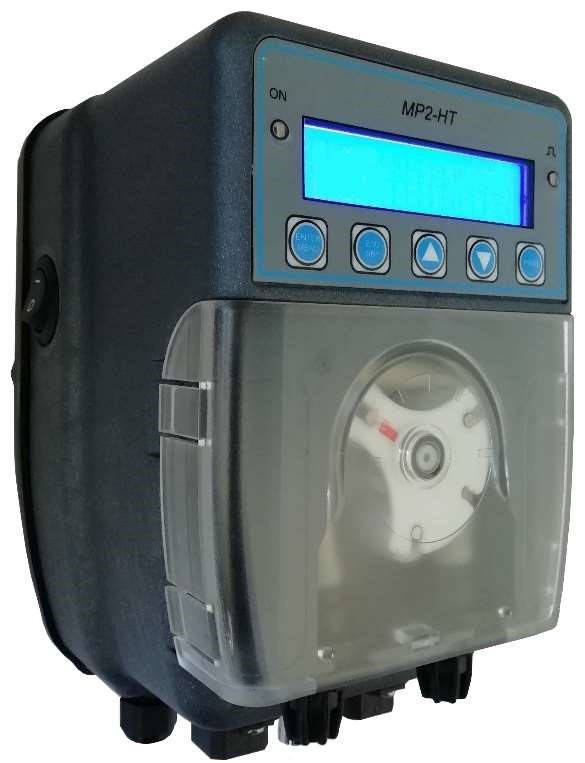 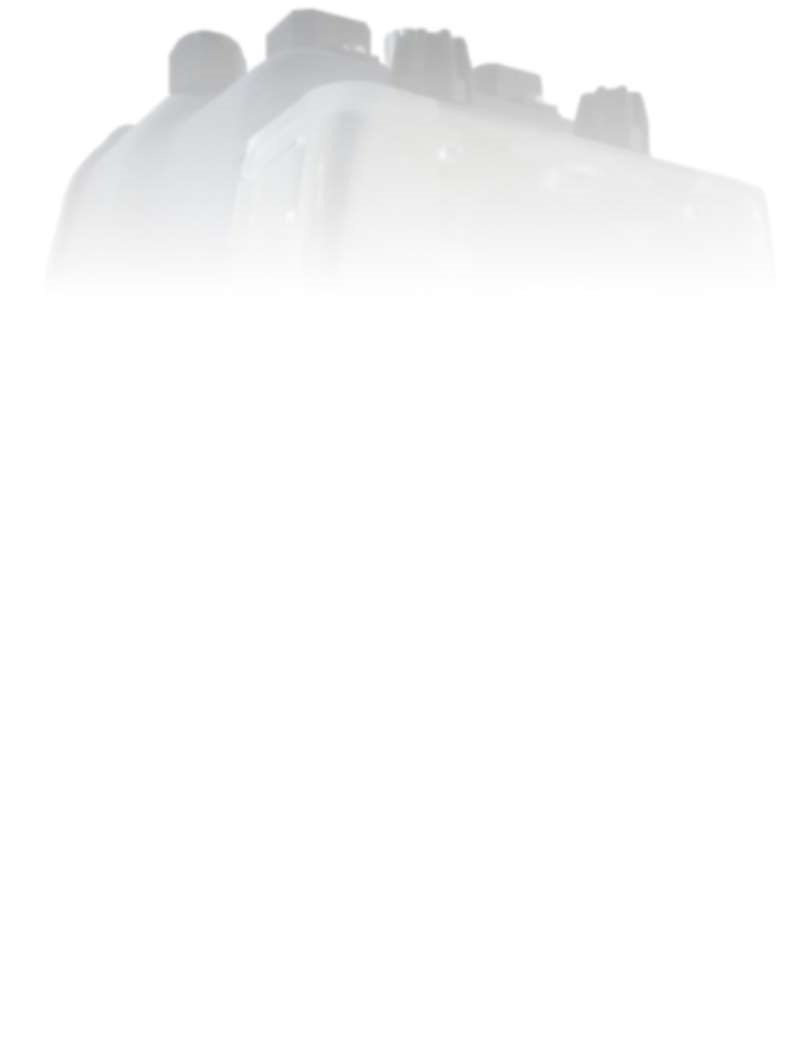 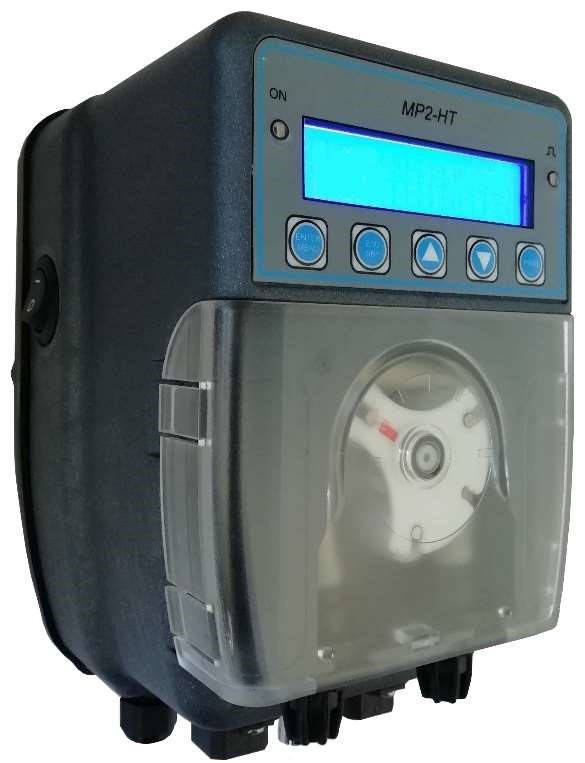 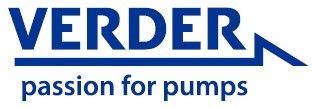 CZ   STANDARDNĚ DODÁVANÉ PŘÍSLUŠENSTVÍ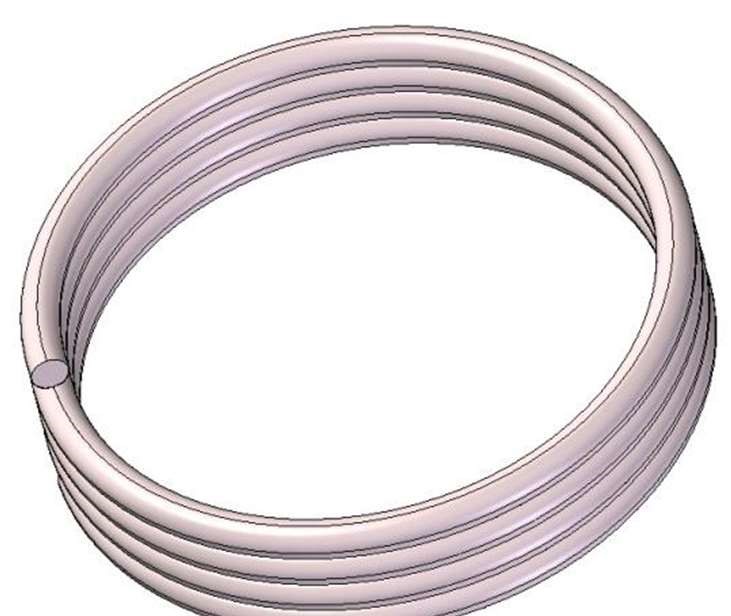 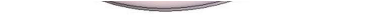 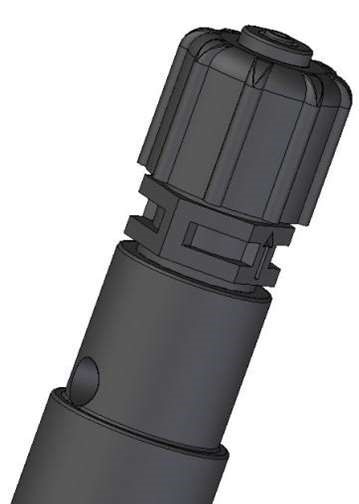 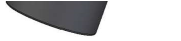 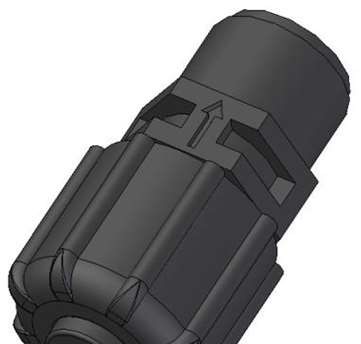 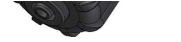 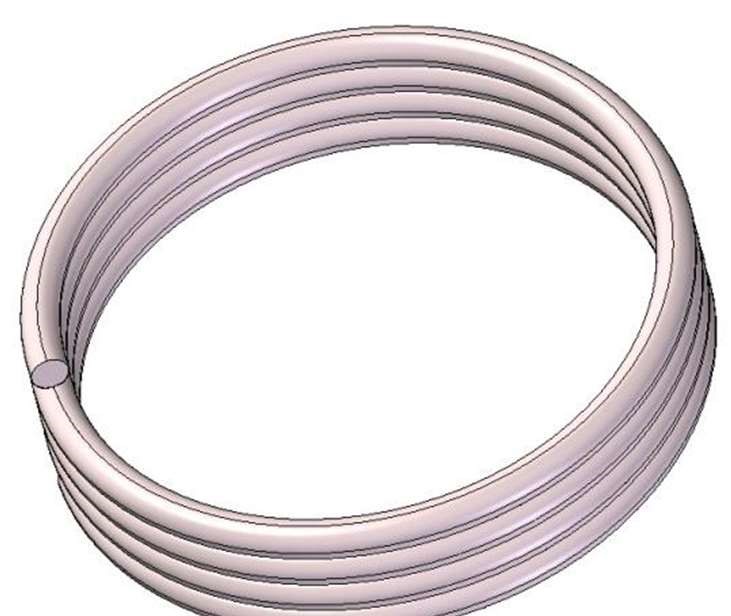 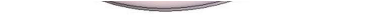 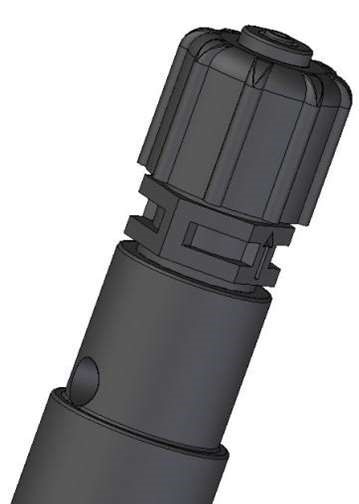 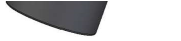 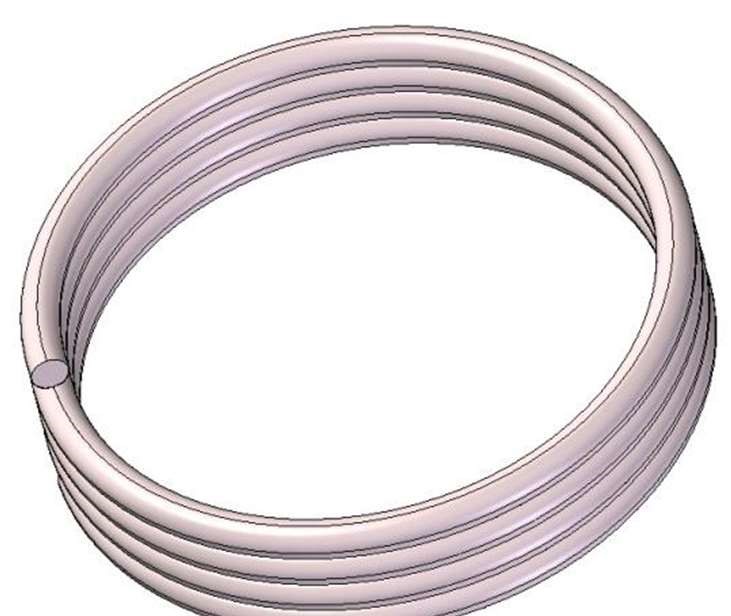 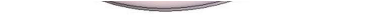 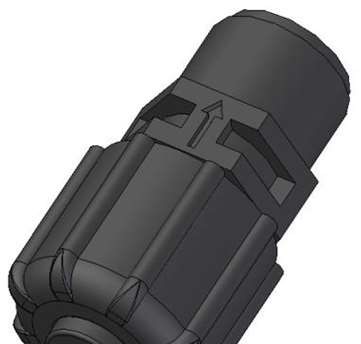 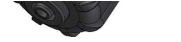 Volitelné příslušenství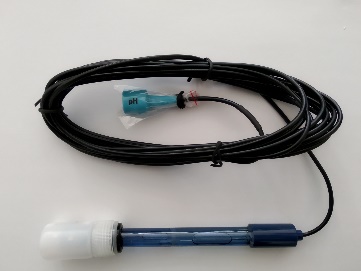 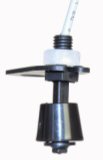 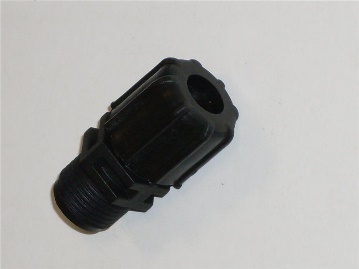 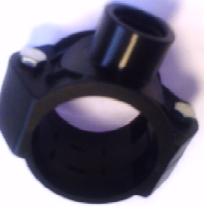 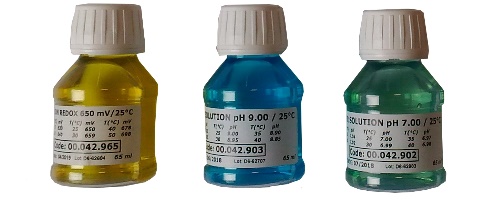 DÁVKOVÁNÍ CHEMIKÁLIÍ:Zkontrolujte kompatibilitu dávkované chemikálie s hydraulickými součástmi čerpadla.Standardní vybavení sestává z peristaltické hadice Santoprene, válečků Delrin, vstřikovací armatury a sacího filtru s těsněním Viton. Ve verzi pro úpravu pH tohoto čerpadla (VP2_HT pH / Rx) je toto nastavení vhodné pro dávkování kyseliny sírové (H2SO4). Ohledně jiných médií kontaktujte svého prodejce. Kyselina chlorovodíková nevratně poškodí čerpadlo, a proto by se neměla používat. Její použití zruší platnost záruky.PROVOZNÍ ZÁSADY: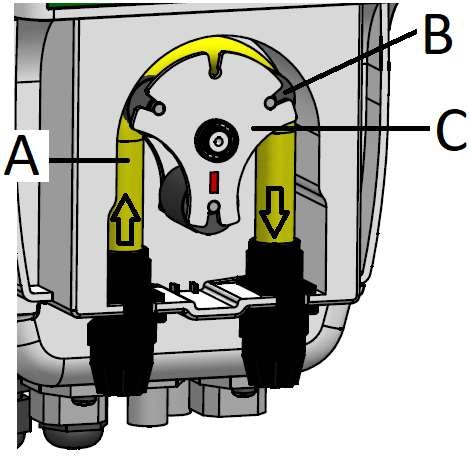 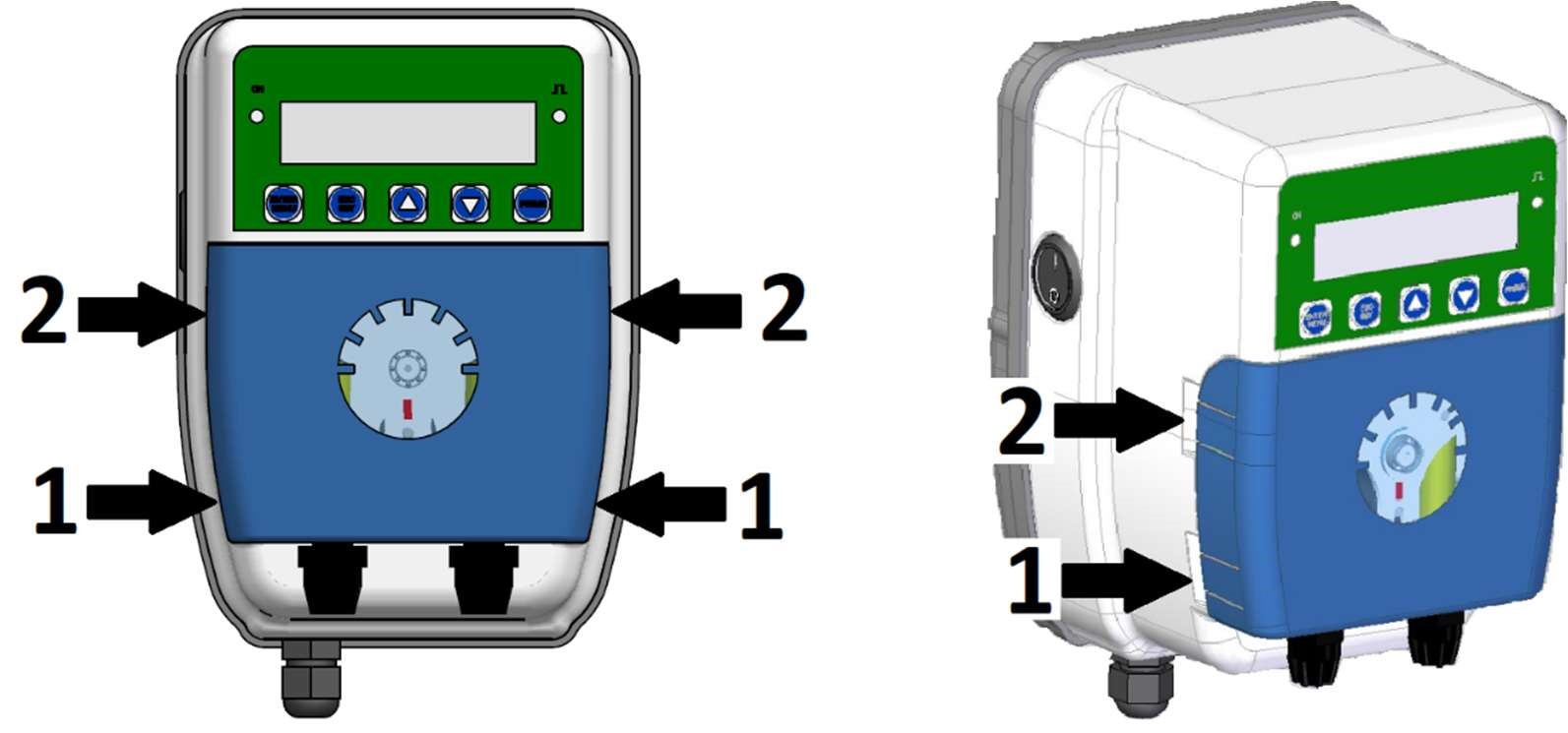 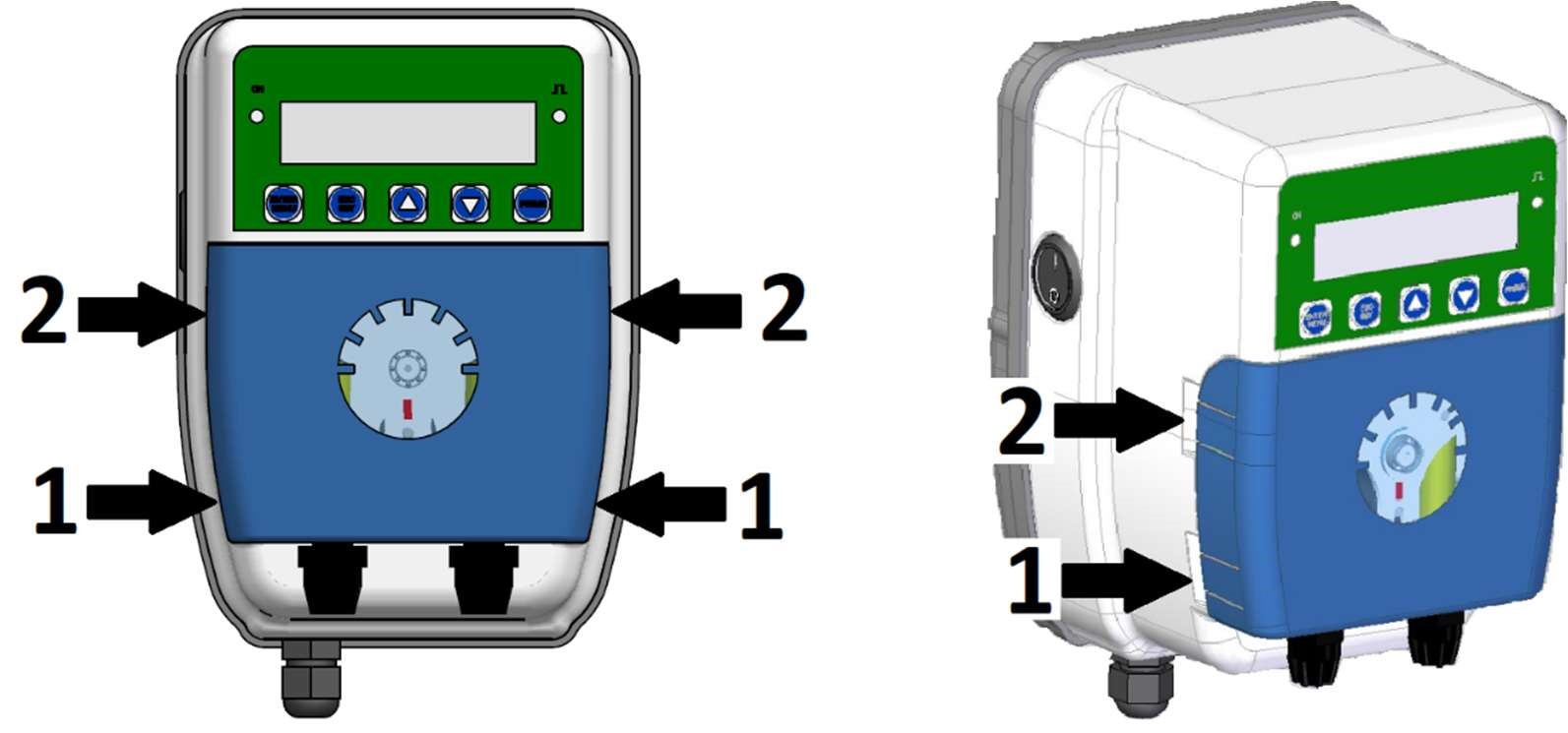 CHARAKTERISTIKA TRANSPARENTNÍHO KRYTU  CZ    INSTALACECZ	ELEKTRICKÉ PŘIPOJENÍCZ   POZOR !!!!!!!!!!!!! Zkontrolujte, zda je zemnicí systém plně funkční a zda je v souladu s platnými předpisy. Ujistěte se, že je k dispozici diferenciální přepínač vysoké citlivosti (0,03 A). Zkontrolujte, zda jsou hodnoty na typovém štítku čerpadla kompatibilní s hodnotami v elektrické síti. Připojte napájecí vodiče k elektrickému systému a zkontrolujte, zda je displej zapnutý. Nikdy neinstalujte čerpadlo přímo paralelně na induktivní zátěže (např. motory), ale v případě potřeby použijte „relé“ (spínač dálkového ovládání). Uvnitř čerpadla jsou dvě ochrany: varistor a pojistka.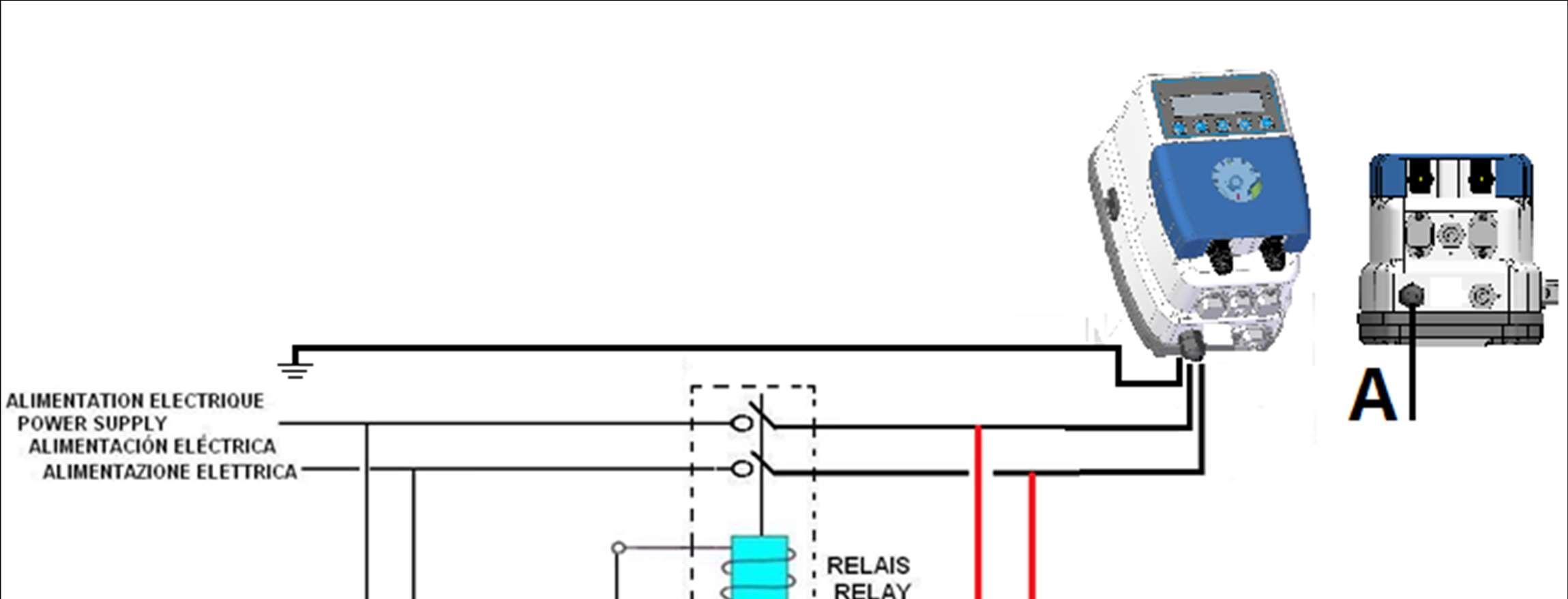 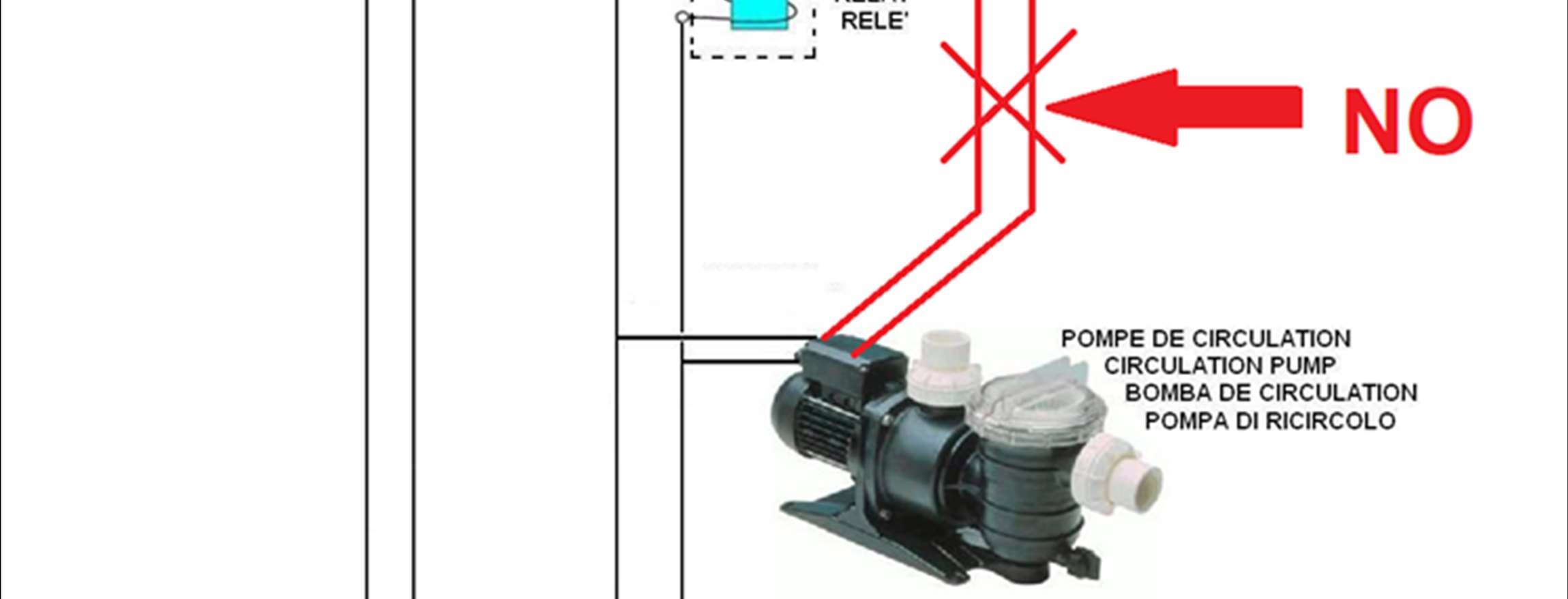 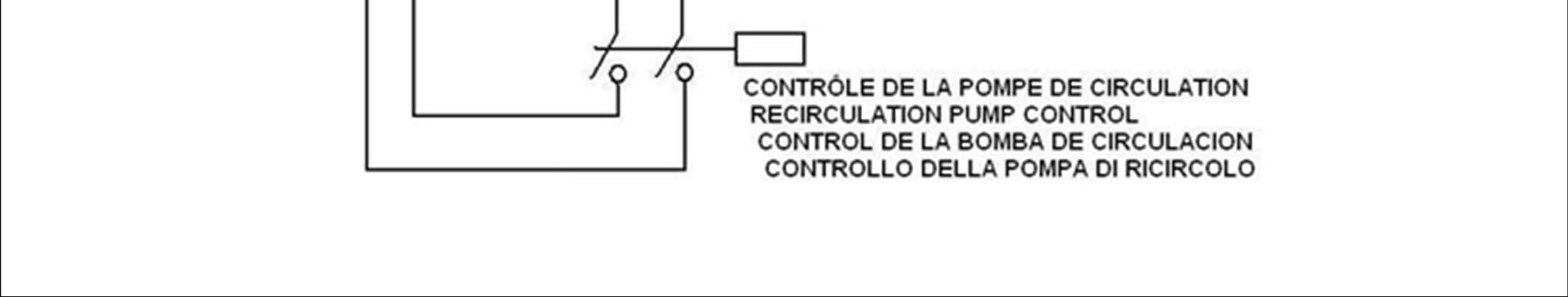 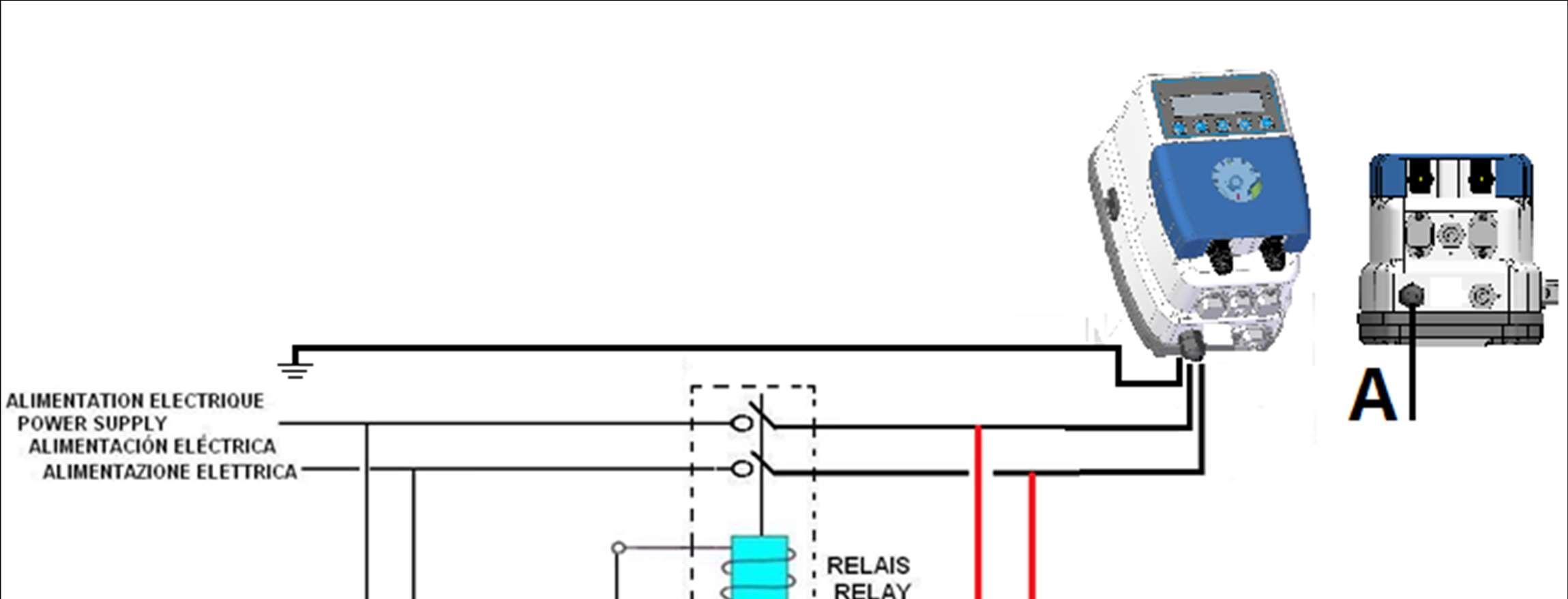 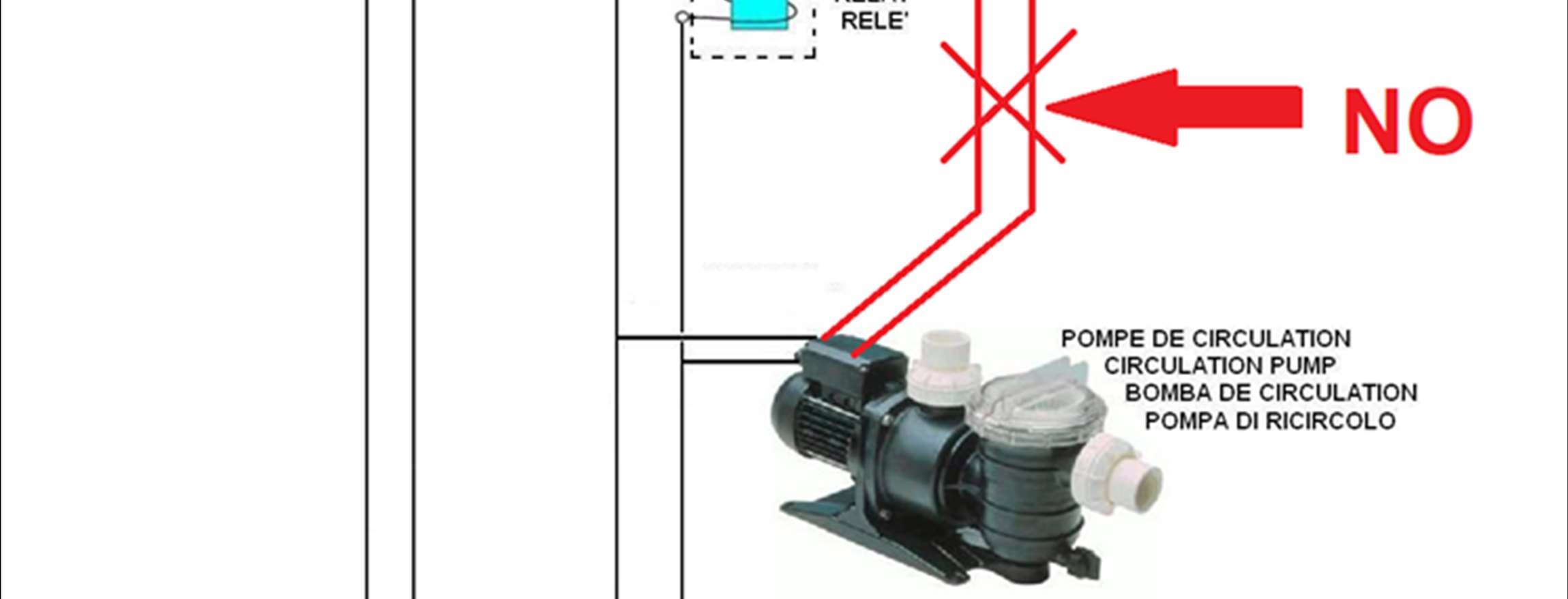 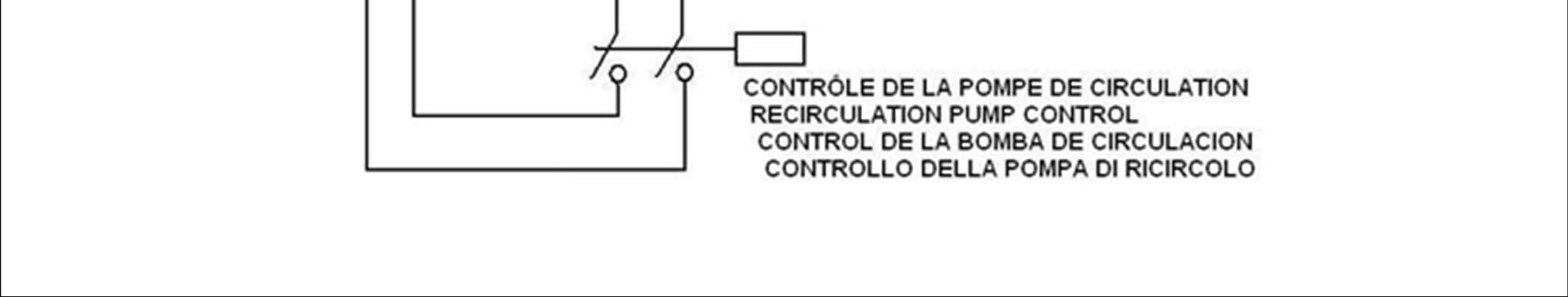 ELEKTRICKÉ ZAPOJENÍ VE BAZÉNU S POVOLENÝM VSTUPEM 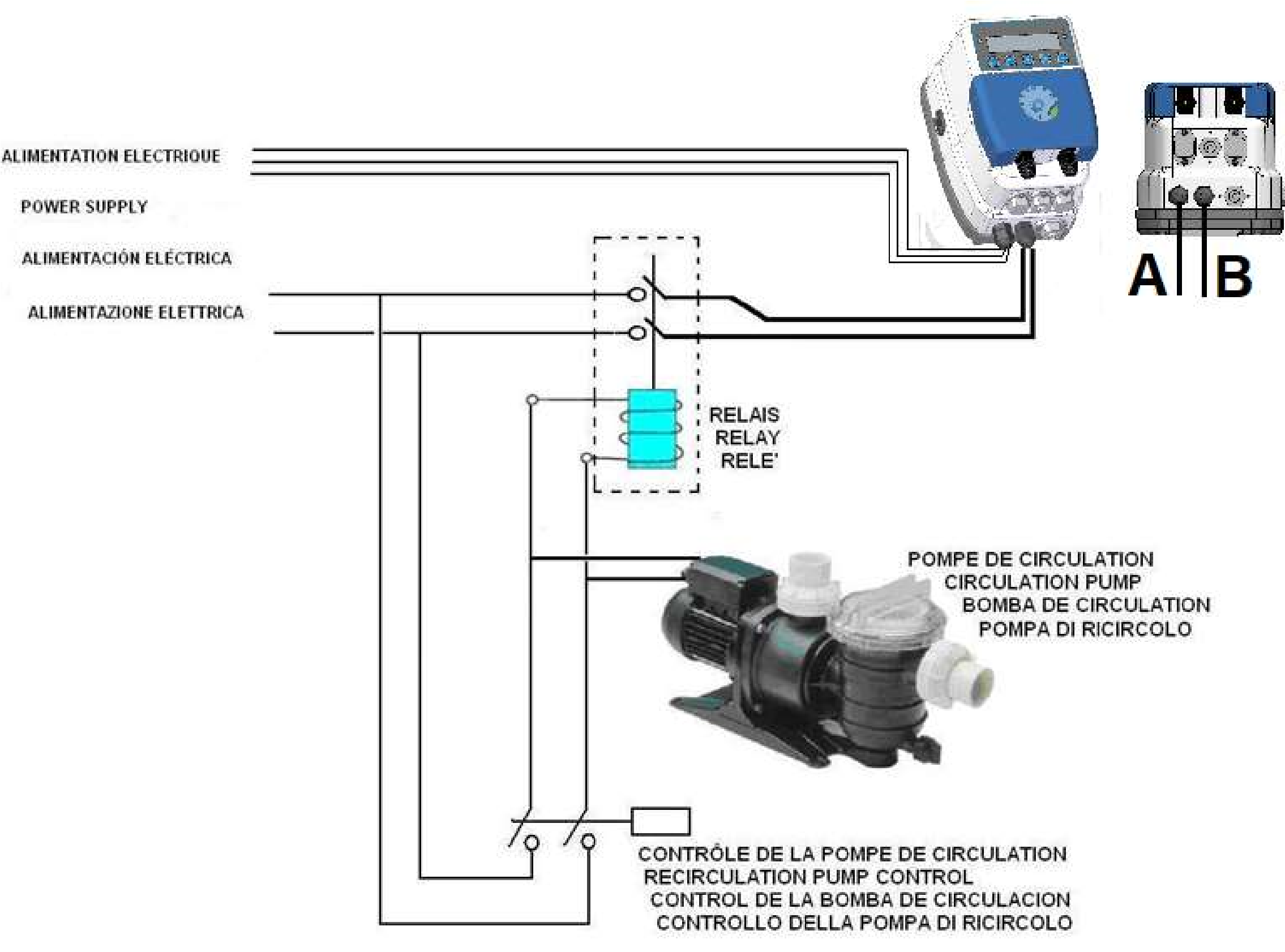 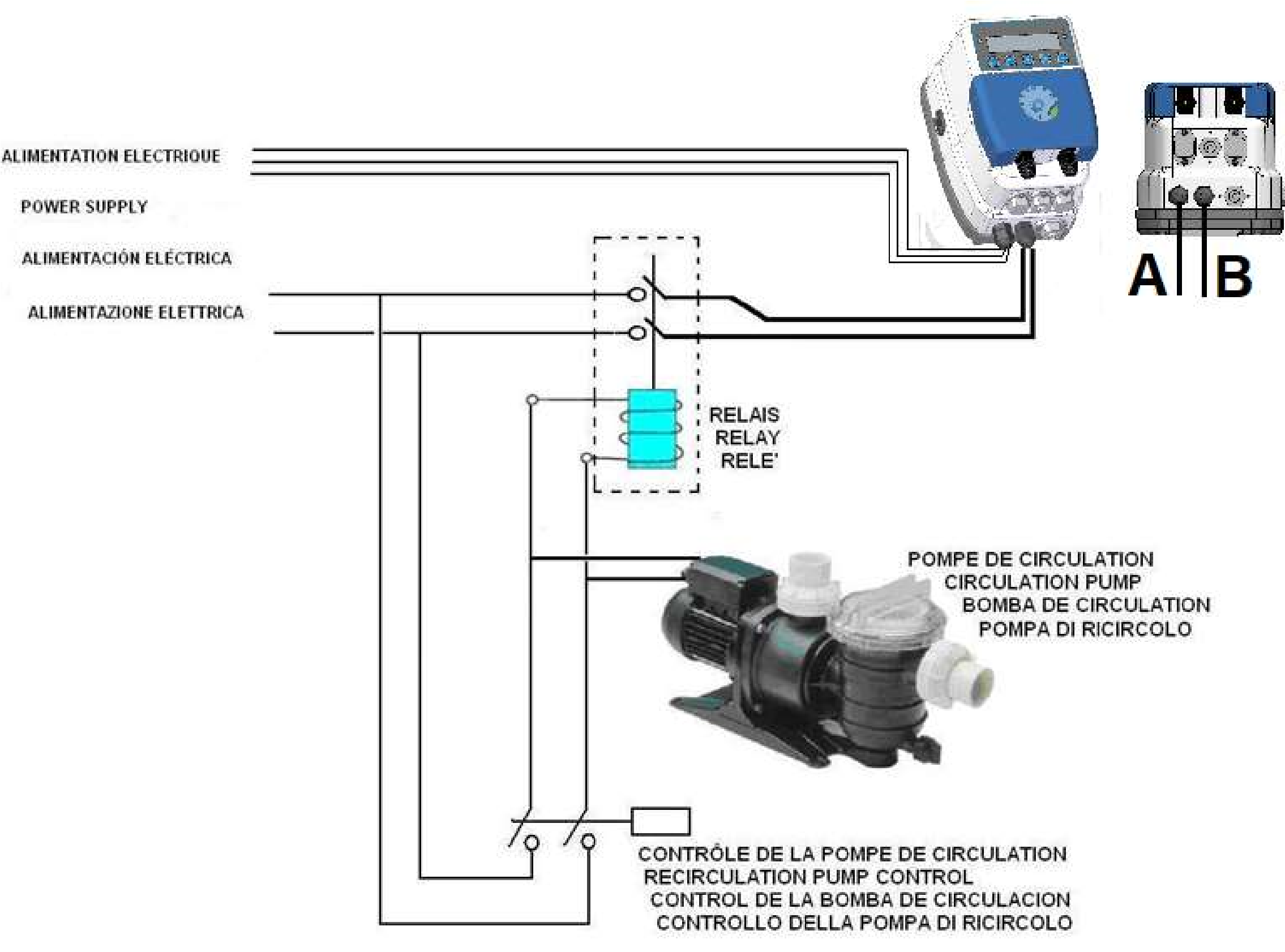 CZ   Peristaltická hadice je považována za opotřebitelný díl a musí být vyměněna minimálně 1x rok.         Měřicí sonda je také považována za náhradní opotřebovaný díl, ve skutečnosti podléhá přirozenému stárnutí v závislosti na jeho použití, a proto nespadá pod záruku. CZ  Výměna pojistky.Postupujte následovně:1/ Odšroubujte 8 upevňovacích šroubů skříně. 2/ Otevřete přední a zadní část skříně. 3/. Vyměňte dobře viditelnou pojistku. 4/ Smontujte všechny součásti CZ    ČERPADLO NEFUNGUJE A ZELENÁ LED NESVÍTÍ.Řešení1. Zkontrolujte, zda je elektrické připojení správně provedeno. Zkontrolujte také (je-li tato možnost k dispozici) polohu spínače ZAP / VYP. 2. Zkontrolujte, zda není spálená pojistka3. Vyměňte elektronický obvod za nový.FUNKCE ČERPADLA SPRÁVNÁ, ALE NEDÁVKUJE MEDIUMŘešení1. Zkontrolujte hladinu produktu v nádrži.2. Zkontrolujte patní filtr, který může být blokován.3. Zkontrolujte, zda není vstřikovací ventil blokován.CHEMIKÁLIE UNIKÁ Z DHLAVY ČERPADLAŘešeníZkontrolujte neporušenost peristaltické hadičky.Pozn: Postupy čištění a skladování chlorových sond naleznete v jejich příručkách CZ   ROZMĚRY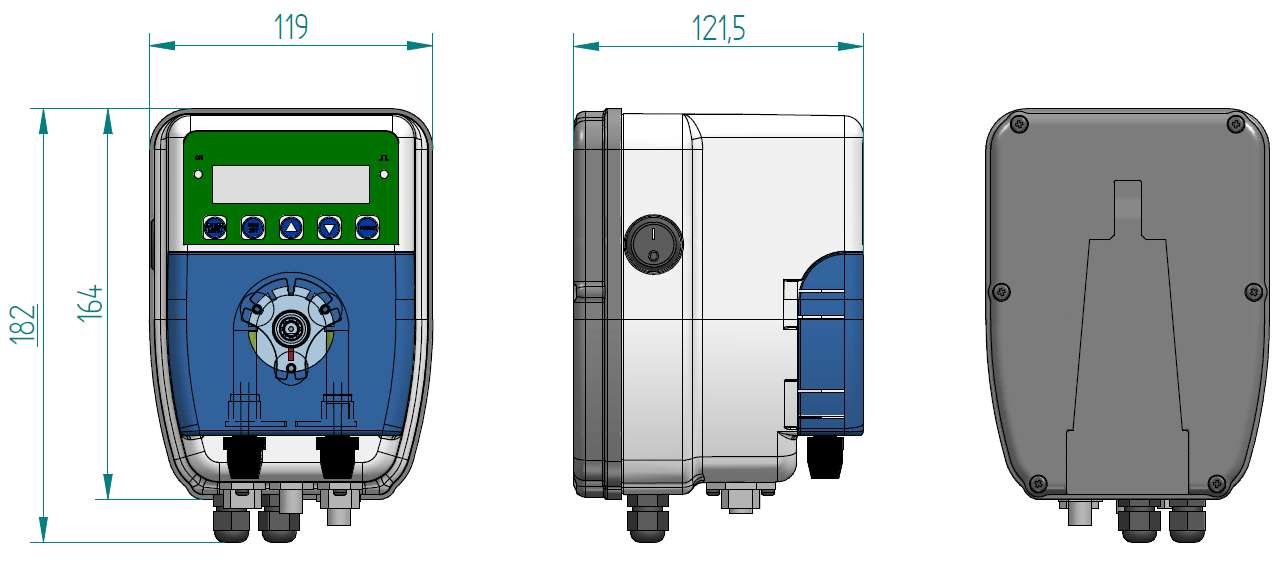 CZ   ROZKLAD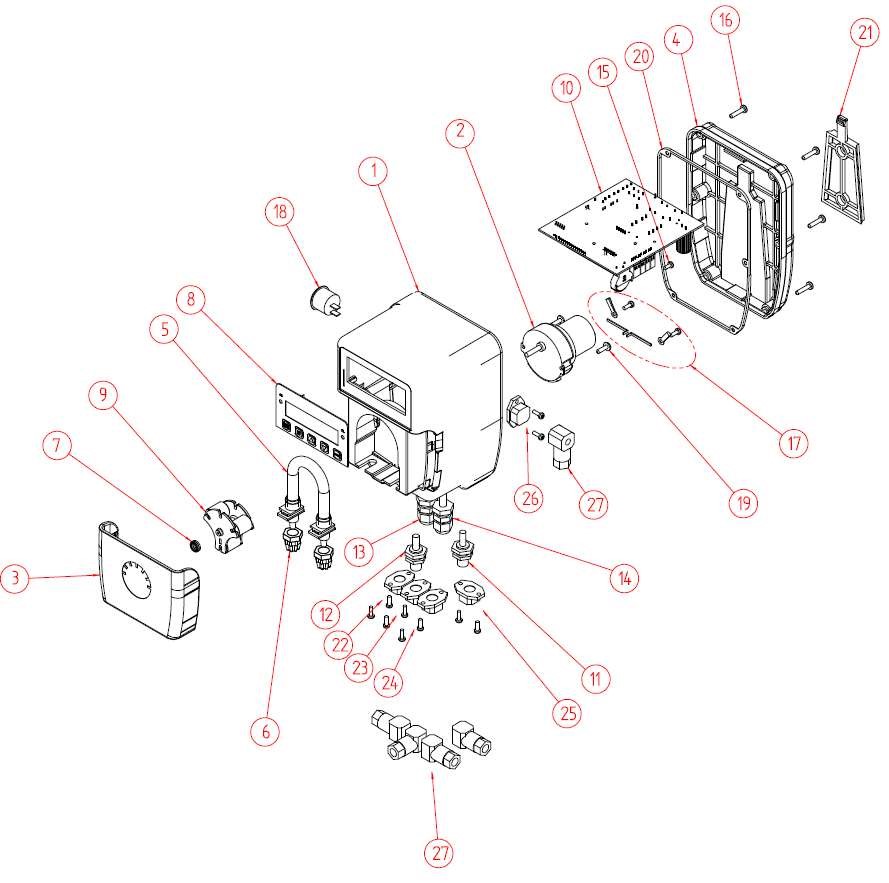  * Kód závisí na modelu čerpadla a volitelných doplňcích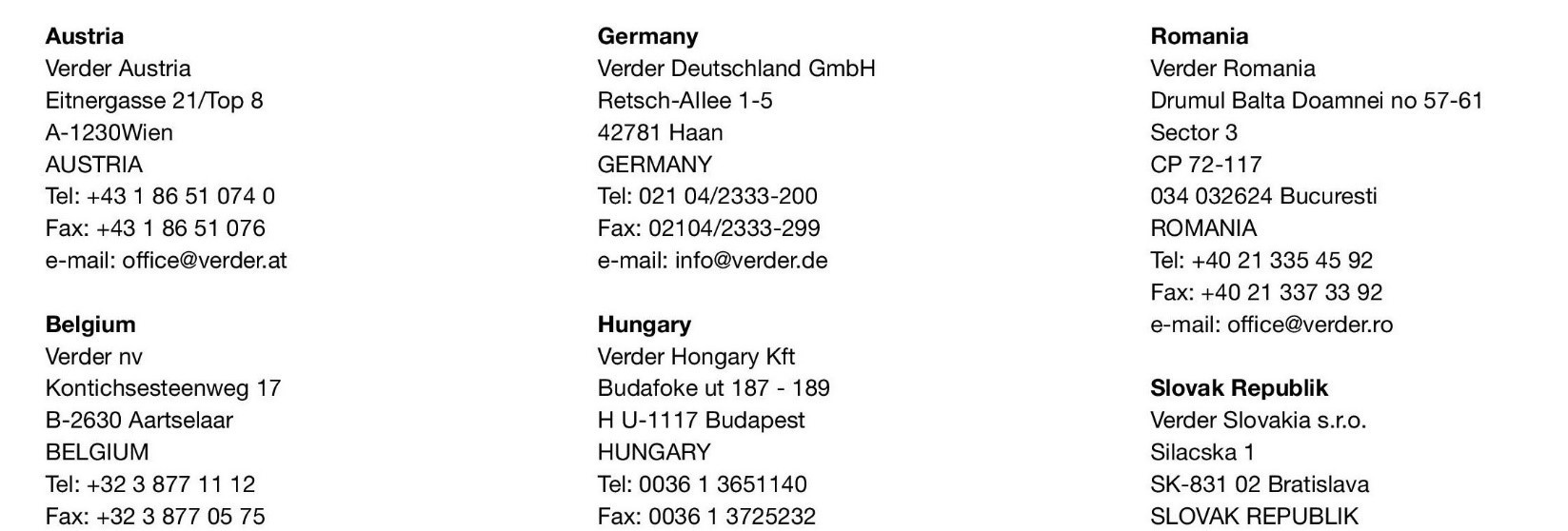 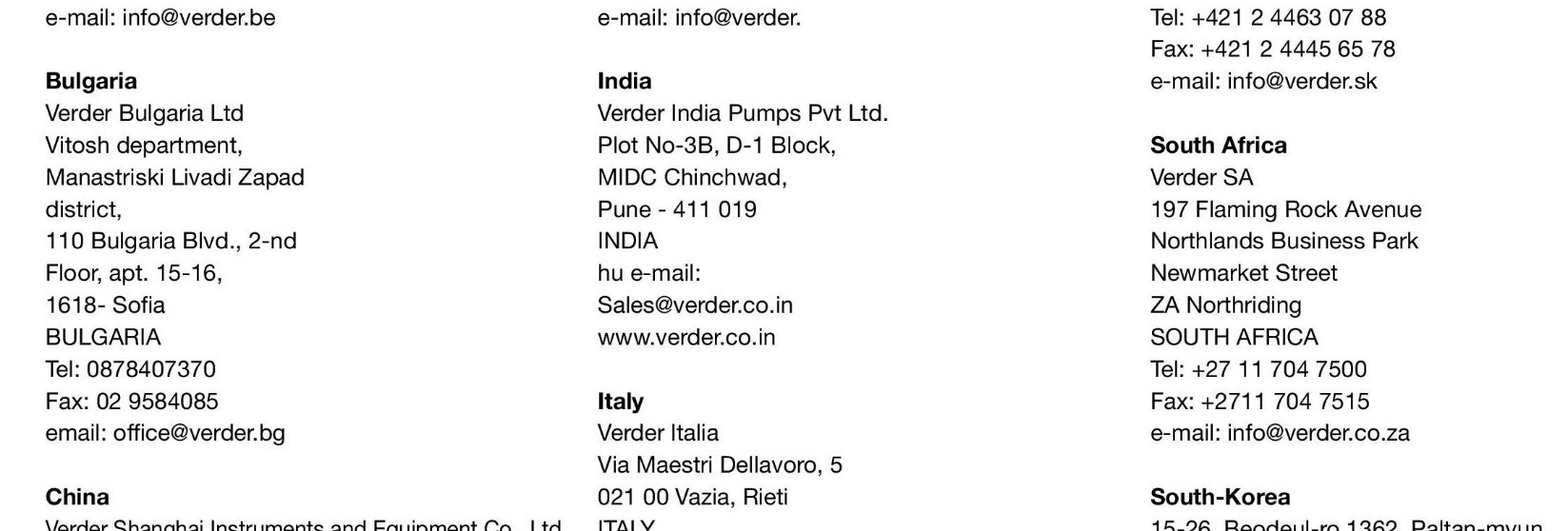 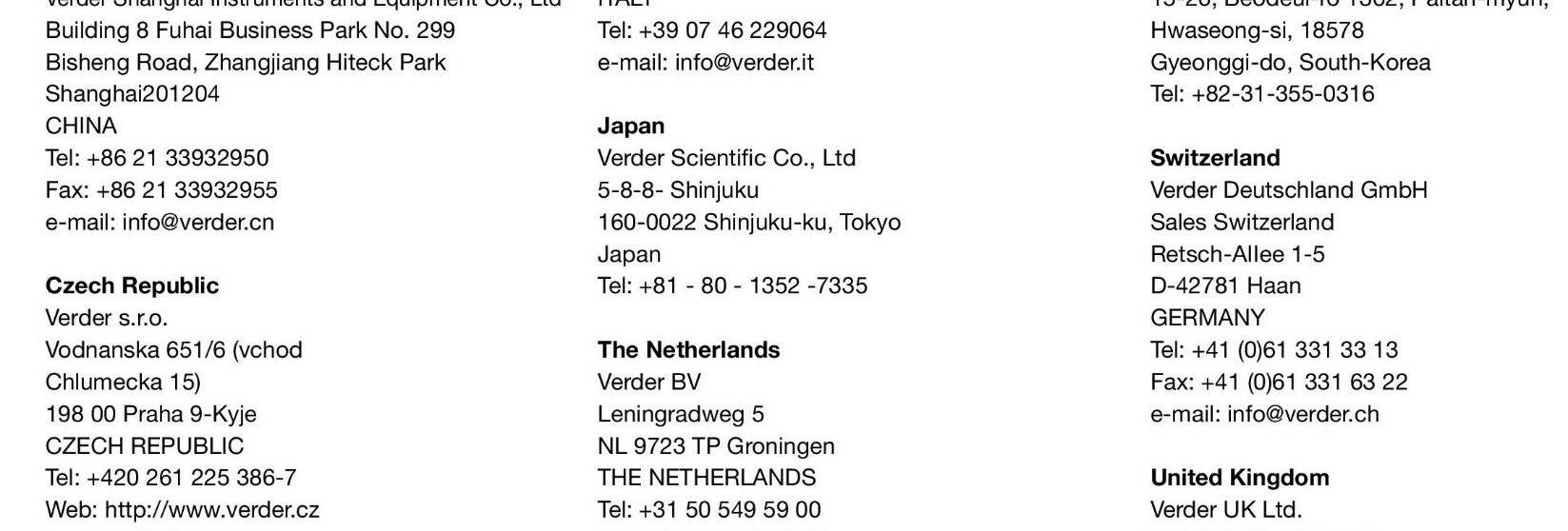 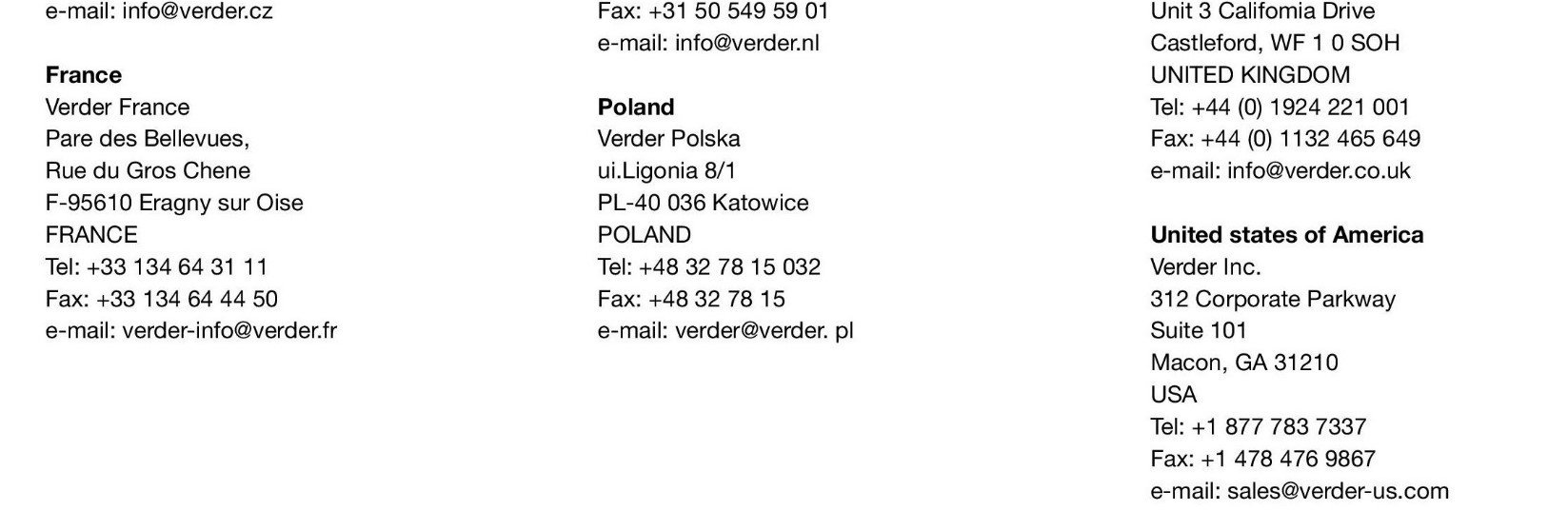 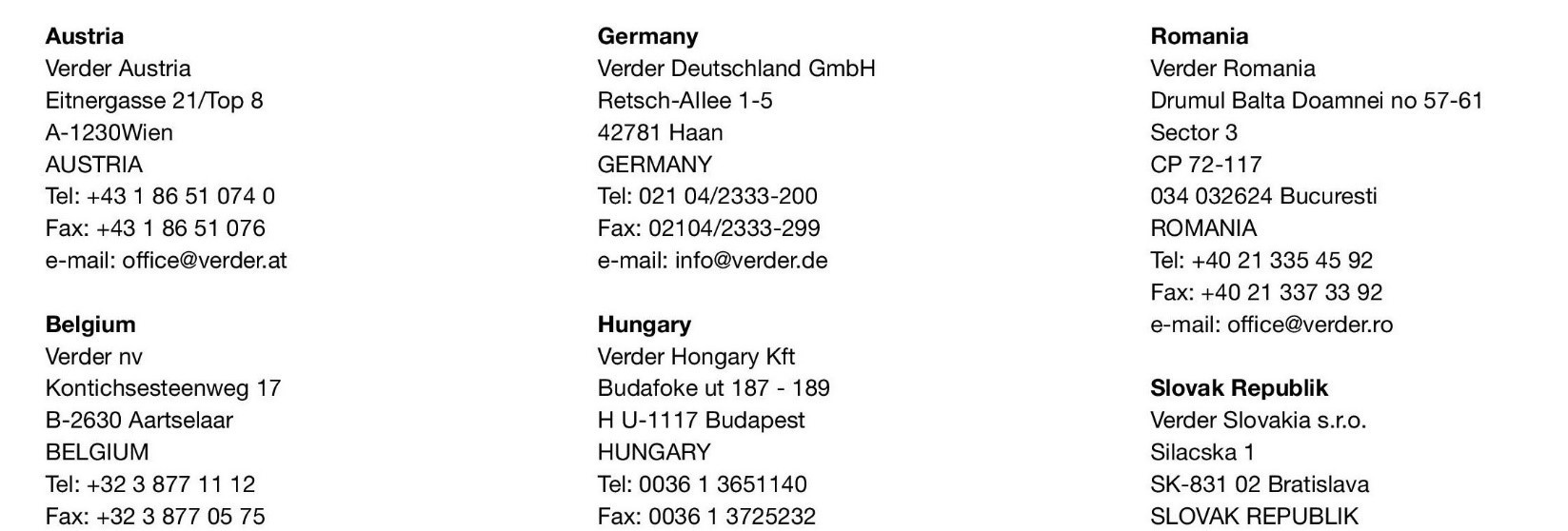 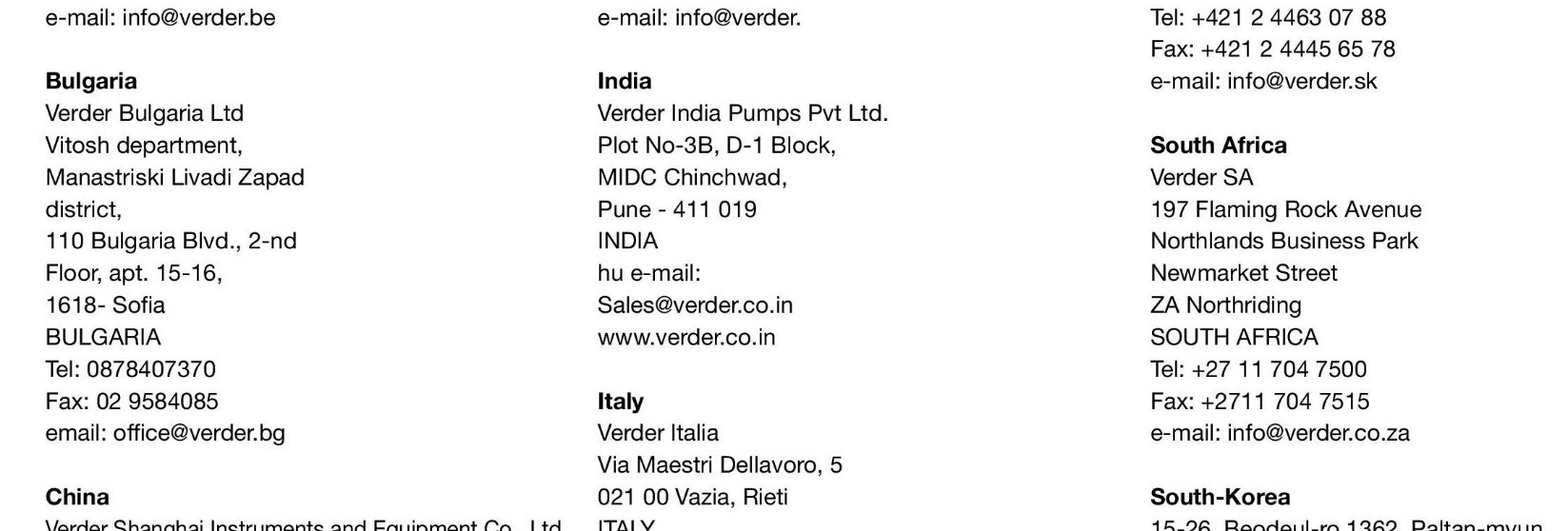 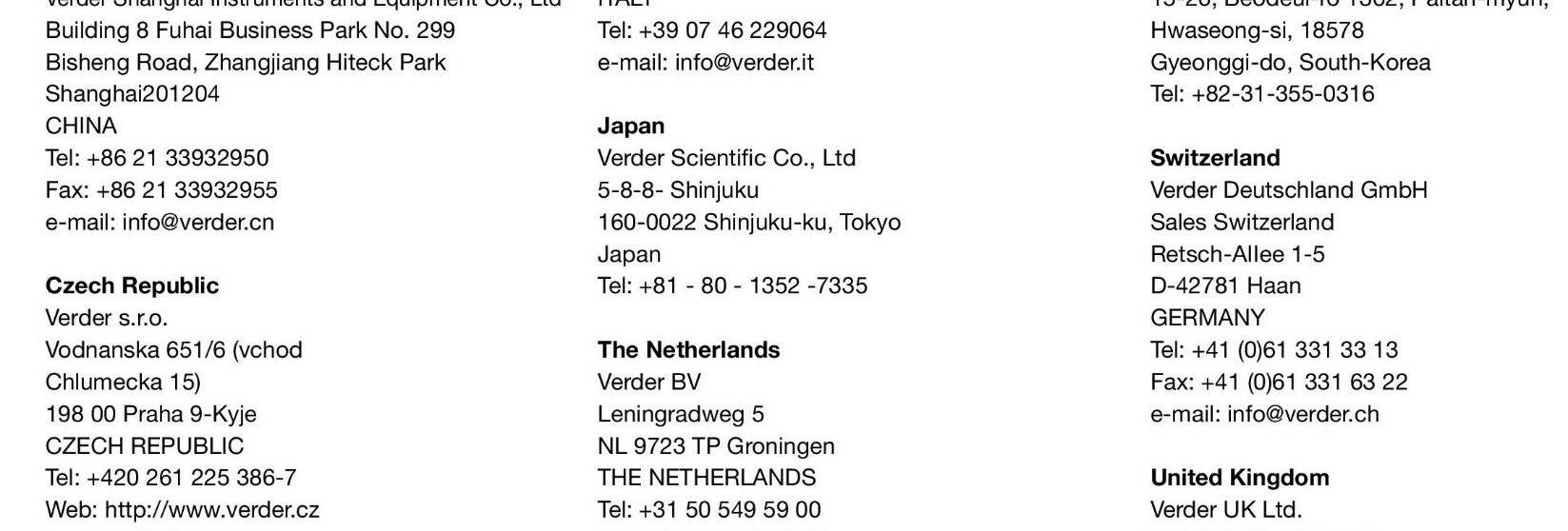 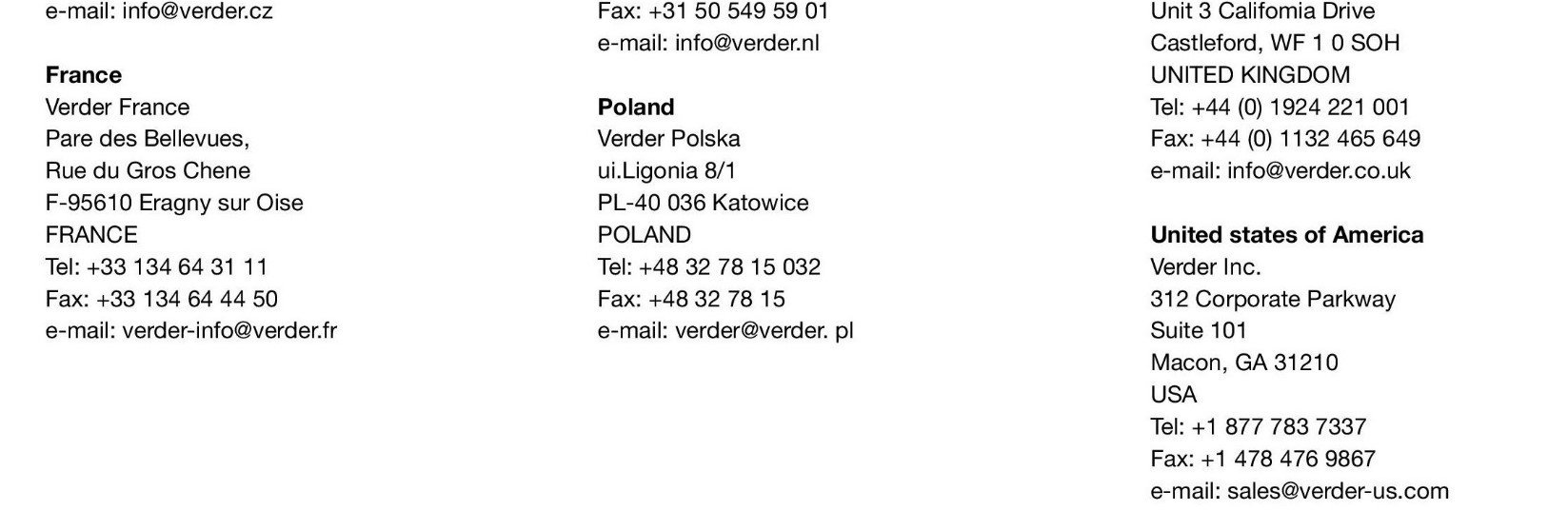 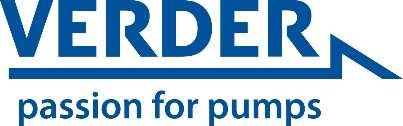 Jděte prosím na www.verderliquids.com  pro kontakt na Vašeho lokálního distributora. POKYNY K INSTALACI A ÚDRŽBĚ   CZ Varování Pečlivě si přečtěte níže uvedené pokyny, protože vám poskytují všechny informace potřebné pro instalaci, použití a údržbu.• Jakmile obdržíte čerpadlo, zkontrolujte integritu čerpadla a všechny jeho součásti. V případě jakýchkoli anomálií se před provedením jakékoli operace poraďte s kvalifikovaným personálem.• Tato příručka musí být pečlivě uchována, aby bylo možné do ní podle potřeby nahlédnout.• Před instalací čerpadla se ujistěte, že elektrické údaje uvedené na štítku čerpadel odpovídají údajům ve vašem elektrickém zařízení.• Nepoužívejte čerpadlo, pokud máte mokré ruce nebo nohy• Nenechávejte zařízení vystaveno působení atmosférických vlivů.• Zařízení musí obsluhovat kvalifikovaná osoba.• V případě nesprávné funkce čerpadla jej vypněte a obraťte se na naši technickou pomoc s žádostí o opravu.• Pro správnou funkci je nutné používat originální náhradní díly a originální příslušenství. VERDER odmítá jakoukoli odpovědnost v souvislosti s poruchou způsobenou manipulací nebo použitím neoriginálních náhradních dílů a příslušenství.• Elektrické zapojení musí být v souladu s pravidly země, kde je realizována.Teplota v místnosti nesmí přesáhnout 45 ° C. Minimální teplota závisí na chemikálii, která musí zůstat v kapalném stavu.Veškerá údržba nebo opravy musí být prováděny s elektricky a hydraulicky odpojeným zařízením.Při údržbě a opravách dílů, které přicházejí do styku s chemikáliemi, je bezpodmínečně nutné používat osobní ochranné prostředky (rukavice, zástěru, brýle atd.). Ignorování pokynů můževést k poškození zařízení a v extrémních případech ke zranění osob. Designový standardNaše čerpadla jsou vyrobena podle současných obecných norem vybavených značkou CE v souladu s následujícími evropskými směrnicemi:• 2014/30 / CE „týkající se elektromagnetické kompatibility “• 2014/35 / CE týkající se „nízkého napětí“,Pro dosažení vysoké spolehlivosti a trvalé funkce čerpadla je nutné pozorně sledovat naši příručku, zejména s ohledem na údržbu.Společnost VERDER odmítá veškerou odpovědnost v souvislosti s jakýmkoli zásahem do zařízení ze strany nekvalifikovaného personálu. CZ   Sací koš  CZ     Vstřikovací ventil  CZ      2m sací hadička PVC  CZ     2m výtlačná hadička PE   Sací koš    Vstřikovací ventil     2m sací hadička PVC    2m výtlačná hadička PE  CZ   pH nebo REDOX sonda  CZ     Senzor hlídání hladiny CZ průchodka pro uchycení pH/redox sondy CZ  objímka s přípojením 1/2“ CZ  Kalibrační roztoky   pH nebo REDOX sonda    Senzor hlídání hladiny  CZ Princip fungování peristaltického čerpadla je založen na stlačení a uvolnění hadice (A) válečkem rotoru (C), kterým otáčí motor. Dvojitý účinek stlačení a uvolnění hadice vytváří sací sílu v hadici, která nasává chemikálii a tlačí ji do výtlaku. Průtok závisí na rychlosti otáčení motoru a na průměru hadice.Princip fungování peristaltického čerpadla je založen na stlačení a uvolnění hadice (A) válečkem rotoru (C), kterým otáčí motor. Dvojitý účinek stlačení a uvolnění hadice vytváří sací sílu v hadici, která nasává chemikálii a tlačí ji do výtlaku. Průtok závisí na rychlosti otáčení motoru a na průměru hadice. CZ   OTEVŘENÍ TRANSPARENTNÍHO KRYTU Průhledný kryt je možné rychle a bez použití šroubů nasadit.Chcete-li kryt odstranit, lehce nadzvedněte klapky 1 na obrázku a poté 2.K nasazení krytu zpět na místo stačí umístit ho do držáků 1 a 2 a vyvinout mírný tlak.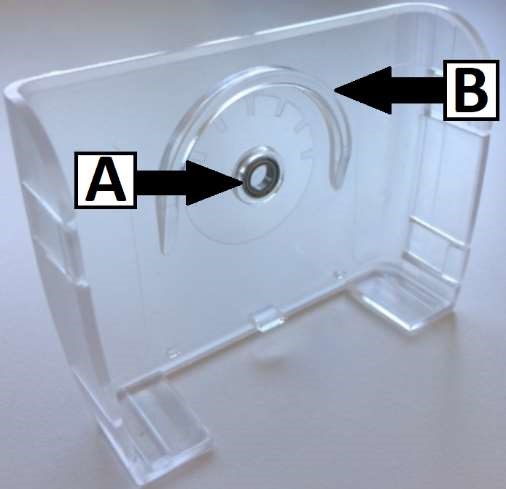 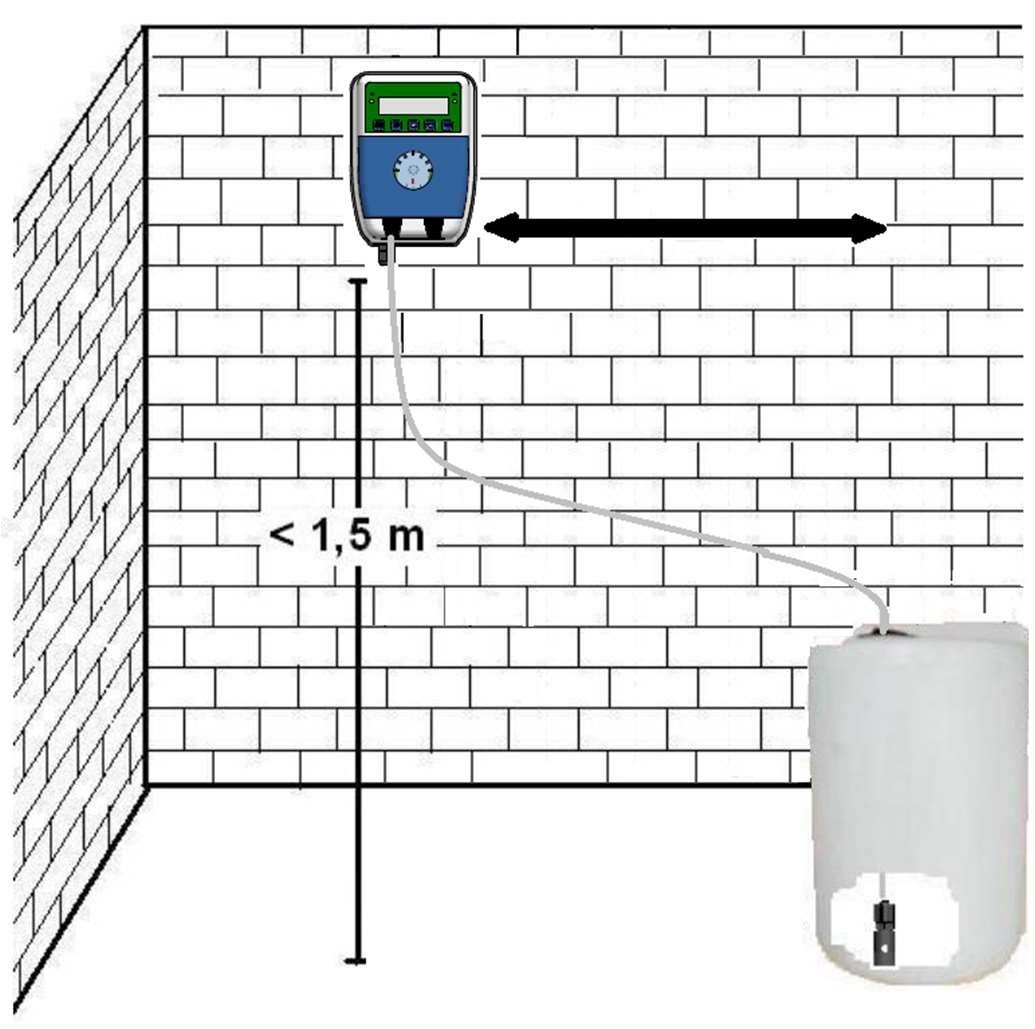 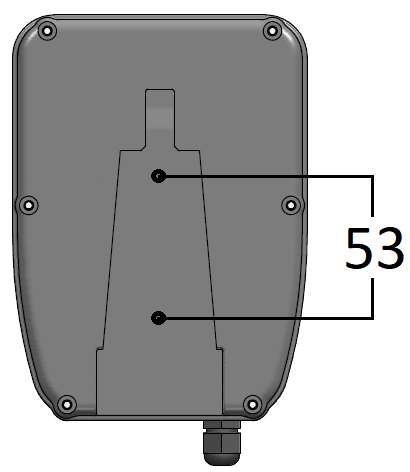 CZ  ! VAROVÁNÍ! Čerpadlo musí dávkovat v době zapnuté filtrace bazénové vody. Ověřte, zda jsou hodnoty štítku čerpadla kompatibilní s hlavním zdrojem energie. Aby nedošlo k poškození desky
      plošných neinstalujte napájení čerpadla přímo paralelně s napájením filtračního čerpadla, ale použijte relé. Čerpadlo je zapnuté,
      pokud svítí displej  ! VAROVÁNÍ! Čerpadlo musí dávkovat v době zapnuté filtrace bazénové vody. Ověřte, zda jsou hodnoty štítku čerpadla kompatibilní s hlavním zdrojem energie. Aby nedošlo k poškození desky
      plošných neinstalujte napájení čerpadla přímo paralelně s napájením filtračního čerpadla, ale použijte relé. Čerpadlo je zapnuté,
      pokud svítí displej.  POZOR! Čerpadlo by mělo dávkovat, když voda protéká potrubím Ověřte, zda jsou hodnoty štítku čerpadla kompatibilní s hlavním napájením. Napájecí kabel je A. Čerpadlo se zapne, když svítí displej. Kabel B je kabel, který čerpadlu umožňuje dávkování a musí být připojen paralelně k napájení filtračního čerpadla. Aby nedošlo k poškození desky s obvody, nemontujte aktivační kabel B čerpadla přímo paralelně s napájením filtračního čerpadla, ale použijte relé.CZ    HYDRAULICKÉ PŘIPOJENÍ   	 	 	 	 		 	 	 	 	 POZOR!!!!!!Před provozem čerpadla je nutné si pozorně přečíst bezpečnostní toxikologické listy dávkované chemikálie za účelem stanovení postupů a bezpečnostních nařízení, která je třeba dodržovat. POZOR!!!!!!Před provozem čerpadla je nutné si pozorně přečíst bezpečnostní toxikologické listy dávkované chemikálie za účelem stanovení postupů a bezpečnostních nařízení, která je třeba dodržovat. 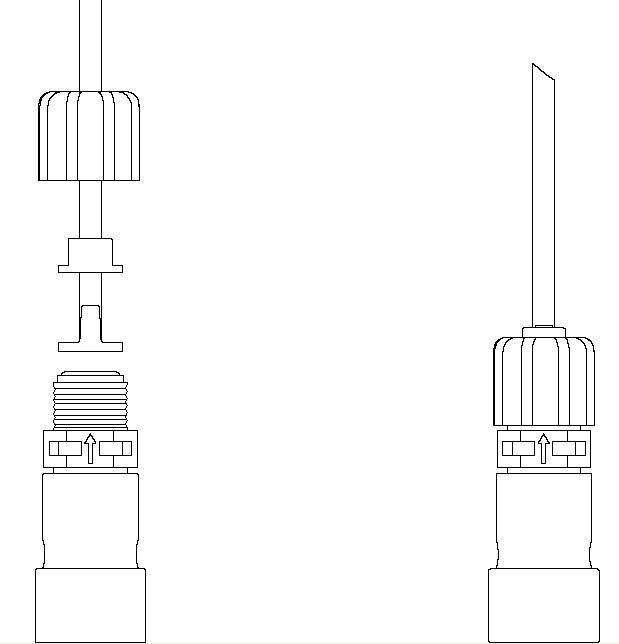 CZ   Patní filtrPřipojte sací trubku (měkká hadička PVC) k dodávanému patnímu filtru. Dbejte přitom na to, aby jste nasunuli na hadici, nejprve matici, poté krytku hadice a nakonec trn hadice, tento vsuňte do hadičky celý. Zašroubujte matici a vložte patní filtr do zásobníku media. Hladina sondy (volitelná) musí být připojena k filtru pomocí dodaného držáku. 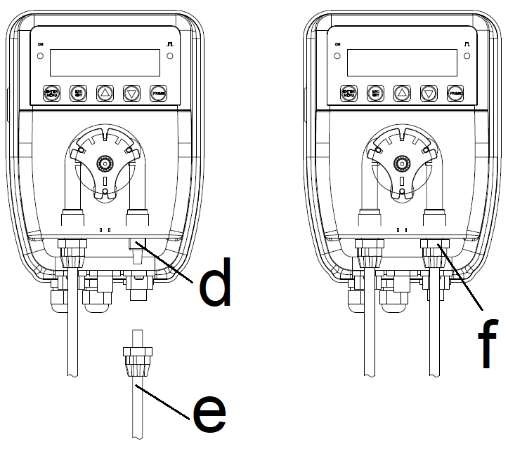 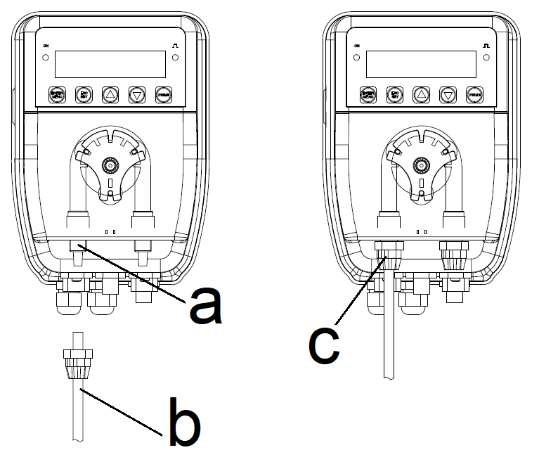 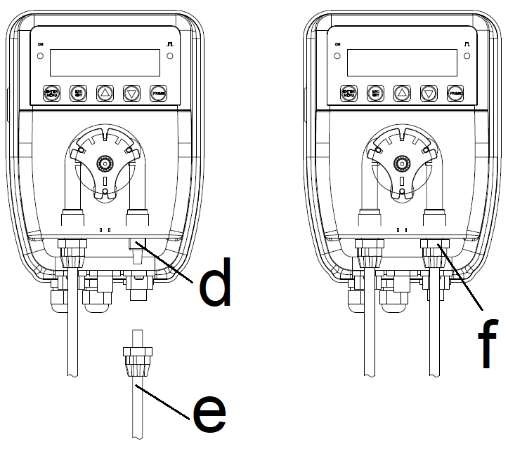 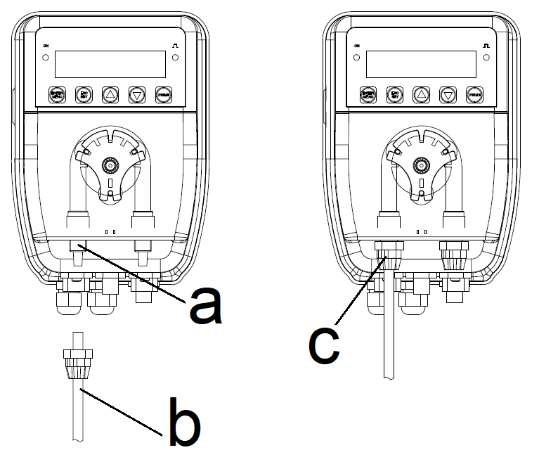  CZ   Sání: Připojte sací hadici (b) k sací vsuvce (a).                        Utáhněte matici (c).         Výtlak: Připojte výtlačnou hadici (e) k výtlačnému hrdlu (d).                        Utáhněte matici (f). 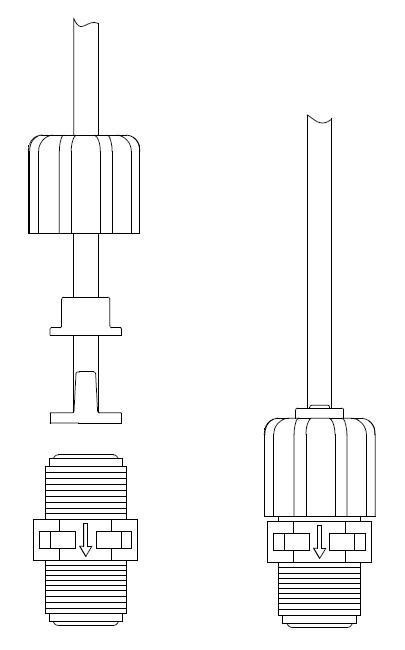 CZ  Vstřikovací ventil: Připojení čerpadla k systému musí být vždy provedeno dodaným vstřikovacím ventilem. Pro Připojení použijte 1/2 ”Gf vsuvku v místě vstřikování chemické látky, dejte trochu teflonové pásky
    kolem závitu injekčního ventilu a zašroubujte jej do potrubí. Odšroubujte matici a propláchněte
    dodanou polyetylenovou hadici skrz ni, potom kryt hadice a nakonec zatlačte hadici do kónickéhospojení otáčením až do konce.Zašroubujte matici. Připojte druhý konec polyetylenové hadice k výtlačnému hrdlu čerpadla(výtlačné hrdlo D) podle stejných pokynů jako sací část.CZ    PERIODICKÁ ÚDRŽBA  CZ  Obecné poznámky k údržběPravidelná údržba je nezbytná, pokud má čerpadlo dlouhodobě poskytovat dobou službu.Je třeba přísně dodržovat následující rady:Pravidelně kontrolujte hladinu v zásobníku chemikálie, aby se zabránilo tomu, že čerpadlo pracuje bez kapaliny.Zkontrolujte sací a výtlačné hadice, ve kterých by přítomnost nečistot mohla způsobit poškození hadice, hlavy čerpadla a současně malý průtok.  Pravidelně kontrolujte fungování čerpadla, zejména pokud dávkuje agresivní chemikálie a stav filtru, jehož ucpání může snížit průtok.--- Obecné poznámky k údržběPravidelná údržba je nezbytná, pokud má čerpadlo dlouhodobě poskytovat dobou službu.Je třeba přísně dodržovat následující rady:Pravidelně kontrolujte hladinu v zásobníku chemikálie, aby se zabránilo tomu, že čerpadlo pracuje bez kapaliny.Zkontrolujte sací a výtlačné hadice, ve kterých by přítomnost nečistot mohla způsobit poškození hadice, hlavy čerpadla a současně malý průtok.  Pravidelně kontrolujte fungování čerpadla, zejména pokud dávkuje agresivní chemikálie a stav filtru, jehož ucpání může snížit průtok.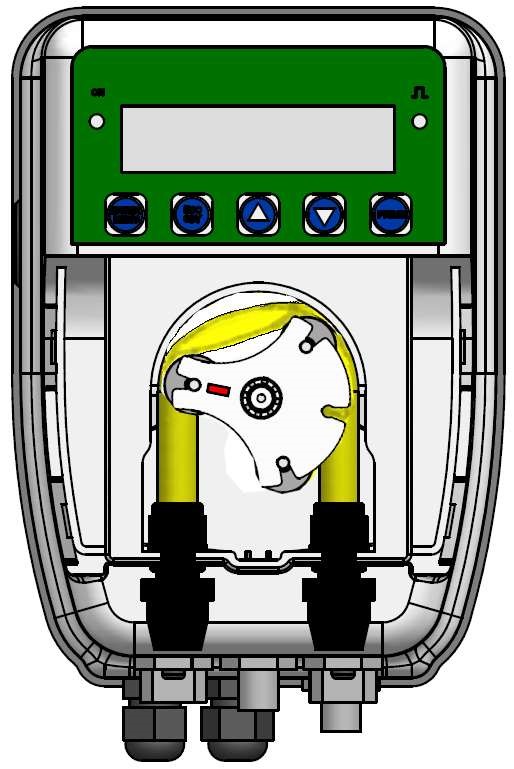  CZ    Skladování čerpadlaPokud chcete čerpadlo skladovat (například v zimě), musíte chránit peristaltickou hadici. Doporučuje se propláchnout čistou vodu, aby se zabránilo chemickému napadení hadice při skladování čerpadla. Otočením držáku válečku ve směru hodinových ručiček posuňte čerpadlo do polohy obrázku. Doporučuje se hadici z hlavy čerpadla demontovatCZ   Výměna hadičky 	 	 	 	 	 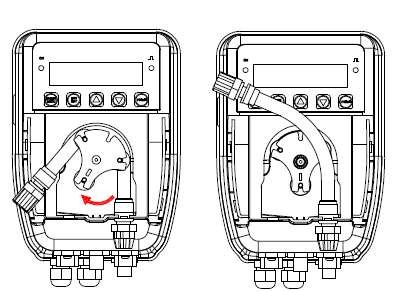  CZ   Odstraňte průhledný kryt. Sejměte starou hadici úplným uvolněním levého konektoru a otočte držák válce ve směru kruhové šipky tak, aby byla hadice uvolněna až k pravému konektoru.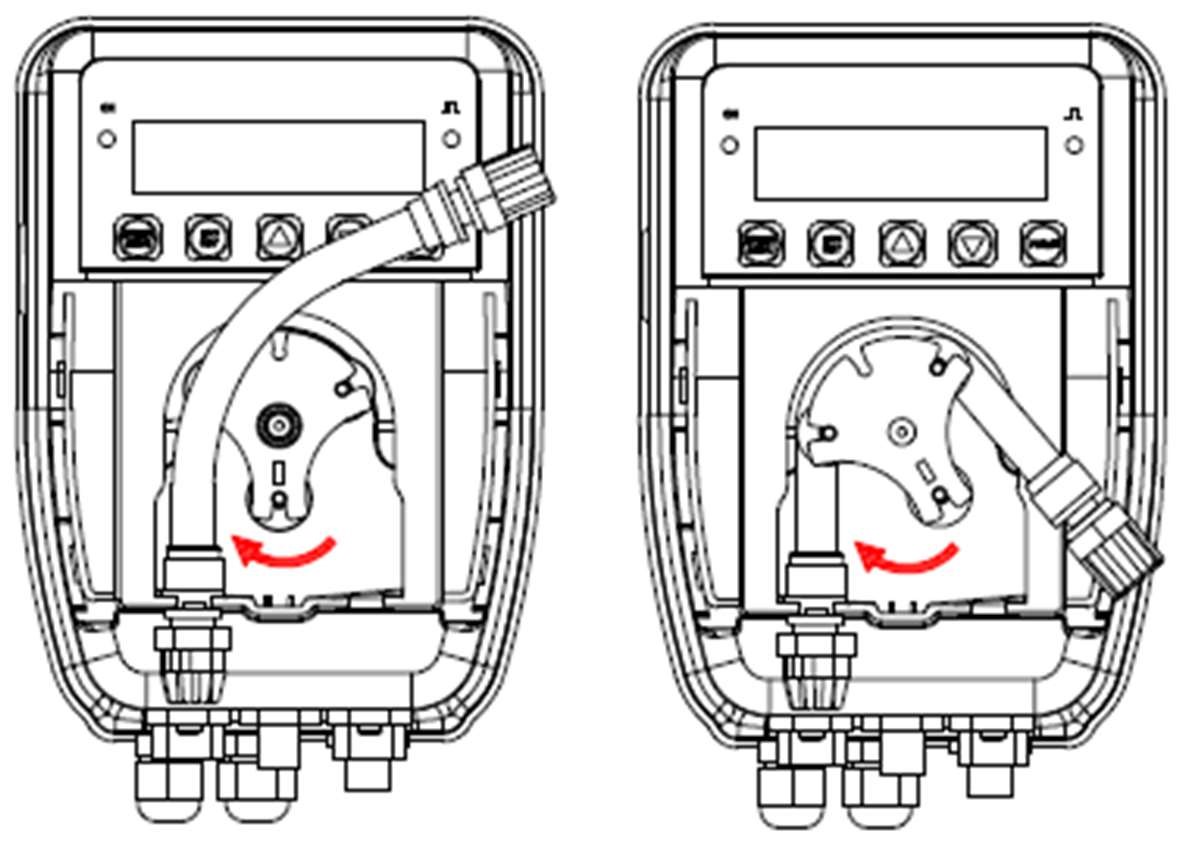 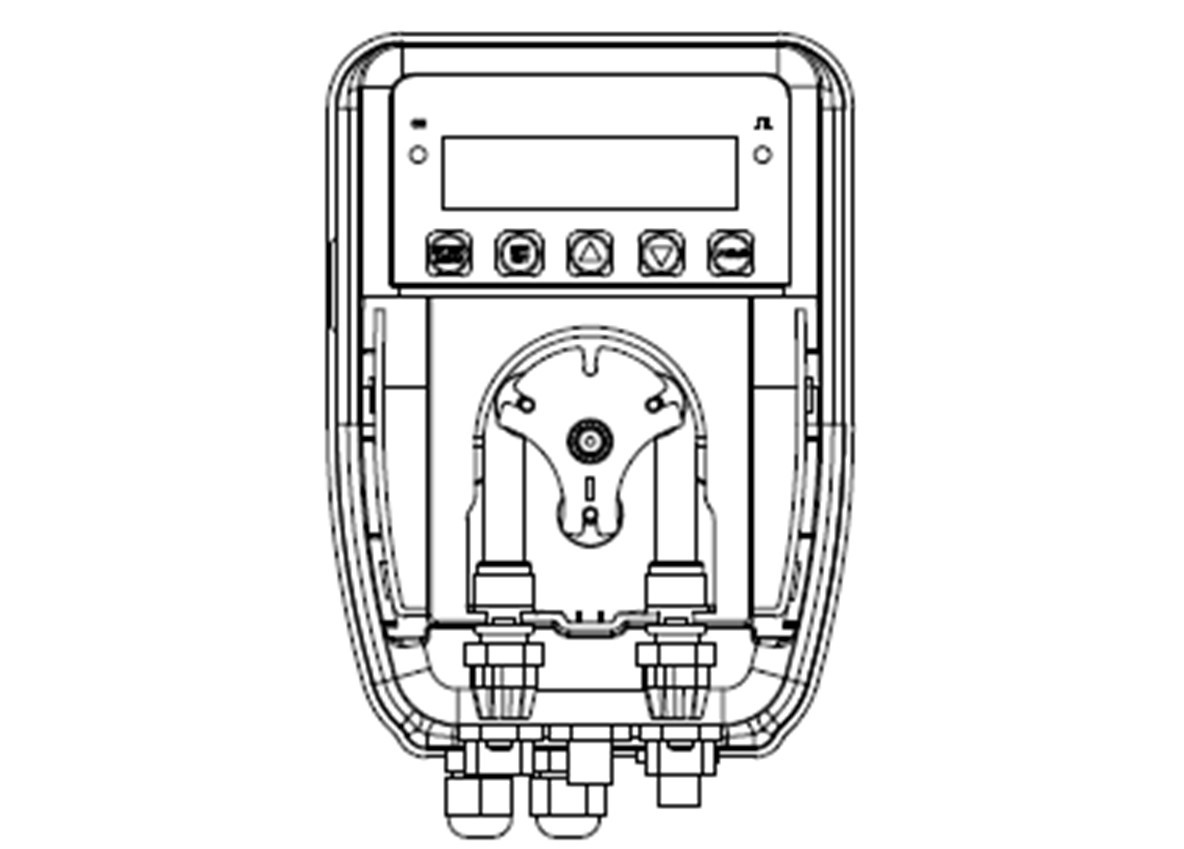 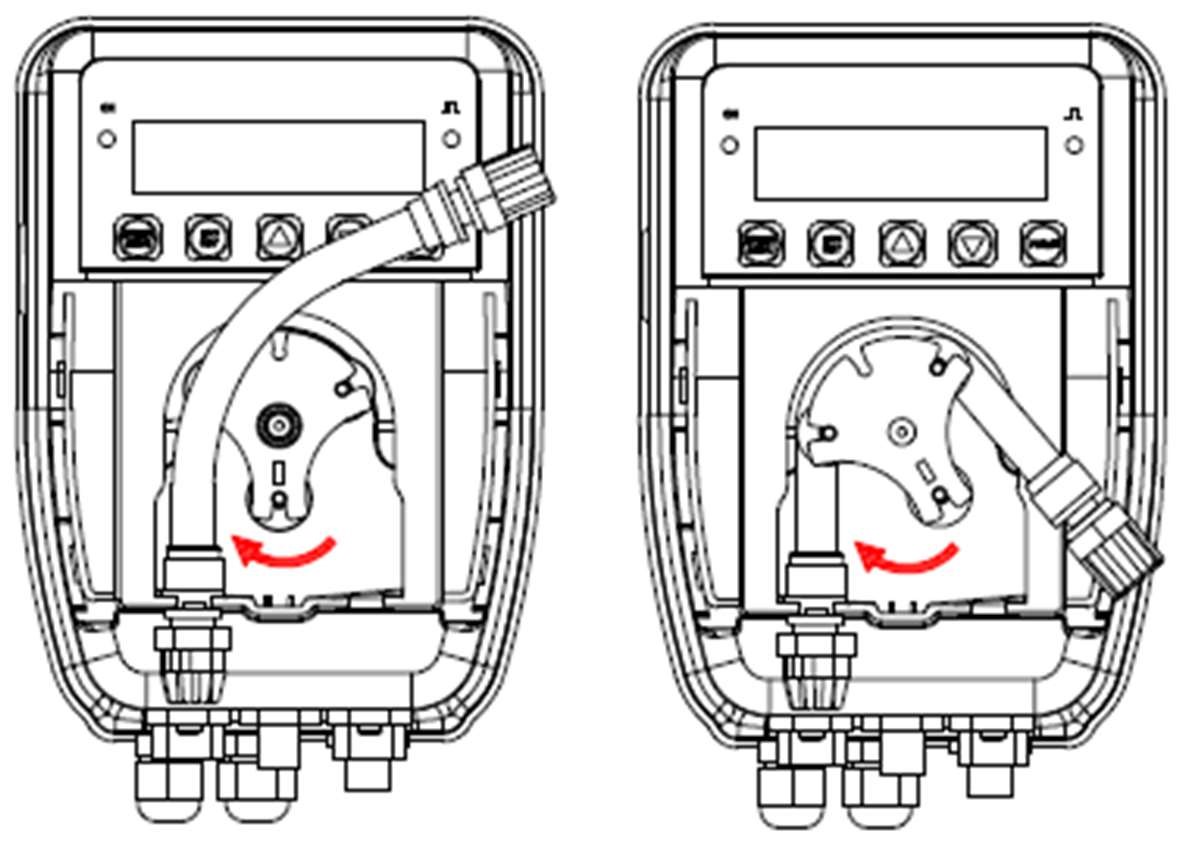 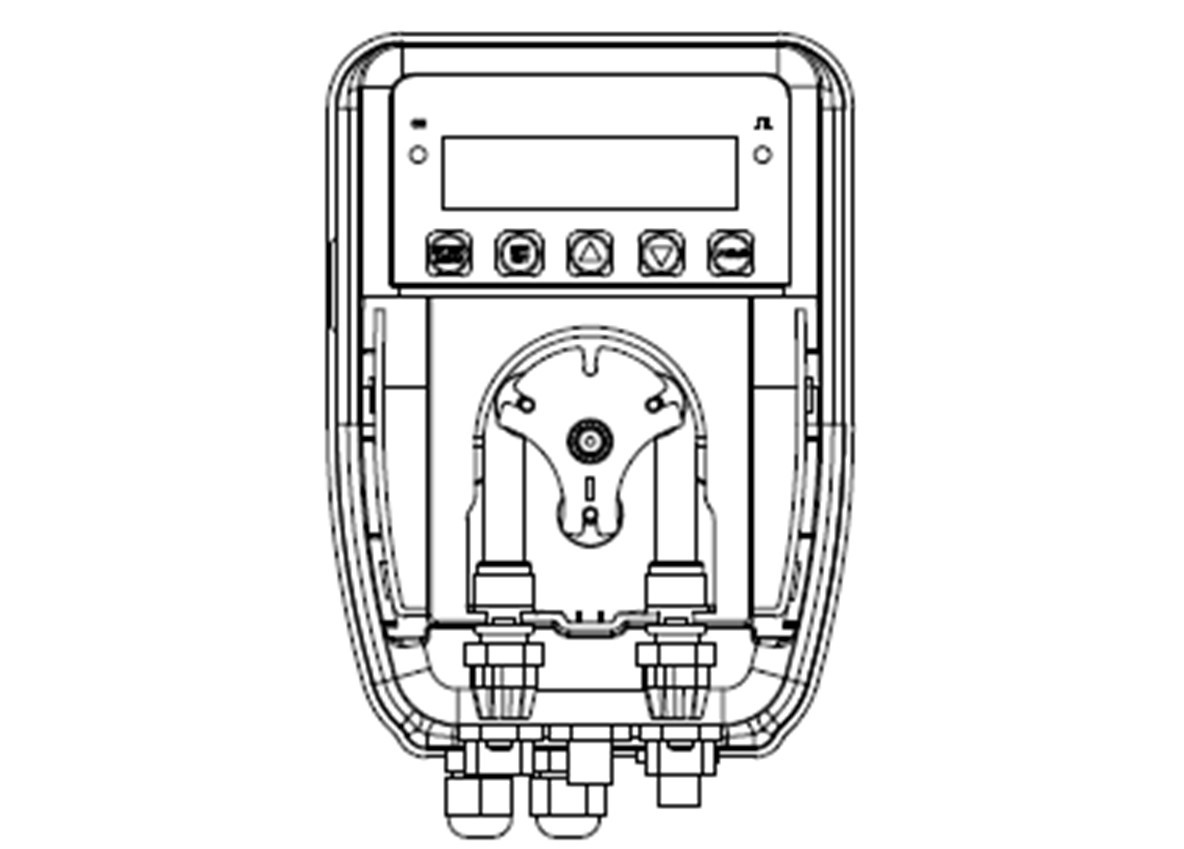  CZ   Vložte levý konektor do příslušného pouzdra a ověřte, že jeho kulatá část zaujme polohu směrem k zadní části čerpadla. Držák válečku otočte ve směru hodinových ručiček, aby hadice zaujala přirozenou polohu v hlavě čerpadla. Zasuňte pravý konektor do příslušného pouzdra a upevněte kryt.CZ    PROBLÉMY    CZ   ČIŠTĚNÍ SOND pH/RX CZ  Ponořte elektrodu do kyselého roztoku, jako je ocet (max. 2% kyselina 98% voda). Počkejte 5 minut a opláchněte je vodou.  Doporučujeme nenechat elektrodu suchou; při dlouhodobém skladování musí být zakryté plastovým víčkem naplněným
   vodou, aby se sonda udržela mokrá  Ponořte elektrodu do kyselého roztoku, jako je ocet (max. 2% kyselina 98% voda). Počkejte 5 minut a opláchněte je vodou.  Doporučujeme nenechat elektrodu suchou; při dlouhodobém skladování musí být zakryté plastovým víčkem naplněným
   vodou, aby se sonda udržela mokráCZ   SKLADOVÁNÍ SONDY pH/RX     CZ   Elektrody vždy uchovávejte v původních obalech, kapalina uvnitř je průhledná konzervační kapalina. Nikdy nepoužívejte suché elektrody, mohly by být poškozeny / pomalá odezva Elektrody vždy uchovávejte v původních obalech, kapalina uvnitř je průhledná konzervační kapalina. Nikdy nepoužívejte suché elektrody, mohly by být poškozeny / pomalá odezvaZÁRUKAU čerpadel vyrobených společností Verder je zaručeno, že po dobu 24 měsíců provozu, od data dodání prvnímu kupujícímu, nebudou mít závady v provedení a materiálu.Ve výše uvedené lhůtě dodá společnost Verder bezplatně jakoukoli součást, u které se při prohlídce společností Verder nebo autorizovaným prodejcem zjistí závada v provedení nebo materiálu, nebo dle vlastního uvážení opraví součásti přímo nebo prostřednictvím autorizované dílny. Zůstává i nadále vyloučen z jakékoli odpovědnosti a závazků za ostatní náklady, škody a přímé nebo nepřímé ztráty, které vyplývají z nevhodného použití čerpadla, ať už úplné nebo částečné. Záruka se nevztahuje na díly podléhající opotřebení (filtry, ventily atd.). Povinnosti Verder, jak je uvedeno výše, nejsou platné, pokud:- Čerpadla se podle Verder nepoužívají v souladu s pokyny uvedené v návodu k obsluze a pokyny pro údržbu.- Čerpadla jsou opravována, rozebírána a upravována v dílnách, které nejsou autorizovány společností Verder.- Použili neoriginální náhradní díly.- Smáčené části čerpadla jsou poškozeny medii, které nejsou s nimi kompatibilní.- Elektronické součásti byly poškozeny v důsledku vnějších příčin, jako je jakýkoli typ přepětí.Na konci 24 měsíců od data dodání, bude Verder osvobozen od jakékoli odpovědnosti a všech výše uvedených povinností. Tato záruka, která začíná 1. ledna 2006, ruší a nahrazuje jakoukoli záruku, výslovnou nebo implicitní, a nelze ji měnit.poz Popis KsKód1* skříň  VP2_HT 1 00.011.1392* motor 24Vdc 1 -3 kryt 1 00.010.3214 kryt VP2_HT 1 00.010.2055+6* peristaltická hadička komplet 1 -6 Nipl 2 00.014.0007 Ložisko 6x10x3 1 00.051.0108 Membránová klávesnice VP2_HT 1 11.006.2049* Rotor – komplet 2 rolnyRotor – komplet 3 rolny -10* Obvod VP2_HT 1 -11 Průchodka BNC+CAVO pH-CLA/pH-CLA 1 00.050.00612 Průchodka BNC+CAVO °T/ °T 1 00.050.00613 Průchodka  PG7 clamp Průchodka PG7 matka 1 1 00.050.06200.052.06314 Průchodka  PG7 clamp Průchodka PG7 matka1 1 00.050.06200.052.06315 šrouby TC+2.9X6.5 2 00.030.00516 šrouby TC3.5X16 6 00.030.02417 Senzor protržení hadičky1 2 2 11.004.079 00.003.82800.030.00518  ON/OFF vypínač1 00.050.02019 šrouby TC 3.5X122 00.030.03020 těsnění VP2HT 1 00.027.04521 Držák pumpy1 11.100.01822* Konektor senzoru hlídání hladinyŠroubyTC 2.9X911 11.050.01500.030.01124* Konektor IMP + CAVI Konektor FLUSSO + CAVI Konektor mA + CAVI / mA Konektor imp+mA šrouby TC 2.9X9 1 1 1 1 2 11.050.015 11.050.015 11.050.01611.050.01700.030.01123* Konektor RELÉ Šrouby TC 2.9X91 2 11.050.00700.030.01125* Konektor CL POT + CAVI 
Konektor CL POT + RELEšrouby TC 2.9X9 1 1 2 11.050.01211.050.00700.030.01126* Konektor RELÉ/Šrouby TC 2.9X91 2 11.050.00700.030.01127 Konektor HTP5 00.050.008